ОТЧЕТ О РЕЗУЛЬТАТАХ САМООБСЛЕДОВАНИЯ ДЕЯТЕЛЬНОСТИМБОУ СОШ № 6  г. КСТОВО за 2013-2014 уч.г.по состоянию на 01 августа 2014 годаДиректор МБОУ СОШ № 6                  _______________                          Ващанова Г.В.СОГЛАСОВАНОГлава администрации Кстовского муниципального района Нижегородской области                                   ________________               Конюхов Юрий ПавловичОсновные сведения об образовательном учрежденииОбразовательные программы, указанные  в приложении к действующей лицензии (из числа программ, заявленных для аккредитации)1.Организационно-правовое обеспечение деятельности образовательного учреждения1.1. Наличие свидетельств:а) о внесении записи в Единый государственный реестр юридических лиц о лице, зарегистрированном до 1 июля 2002 года,  выдано Межрайонной инспекцией Федеральной налоговой службы  № 6 по Нижегородской области,  серия 52  №001124062, дата внесения записи – 21 ноября 2002б) свидетельство о внесении записи в Единый государственный реестр юридических лиц о государственной регистрации изменений, вносимых в учредительные документы юридического лица,  выдано Межрайонной инспекцией Федеральной налоговой службы  № 6 по Нижегородской области, серия 52 №004905603,  дата внесения записи – 31 октября 2012в) о постановке на учет в налоговом органе юридического лица, образованного в соответствии с законодательством Российской Федерации по месту нахождения на территории Российской Федерации, серия 52 №004656837, дата постановки на учет 15 февраля 2001г.1.2. Наличие документов о создании образовательного учреждения.Устав муниципального бюджетного  образовательного учреждения средней общеобразовательной школы №6, утвержден распоряжением администрации Кстовского муниципального района от 19.10.2012 №1628-р, Устав соответствует  требованиям закона «Об образовании», рекомендательным письмам Минобразования России.1.3. Наличие локальных актов образовательного учреждения в части содержания образования, организации образовательного процесса, прав обучающихся.Положение о КонференцииПоложение об Управляющем СоветеПравила  приема на обучение в МБОУ СОШ №6.Положение об организации учета детей , подлежащих обучению по образовательным программам начального общего, основного общего и среднего общего образования.Положение о порядке возникновения, приостановления и прекращения образовательных отношений между МБОУ СОШ №6 и учащимися и ( или) родителями (законными представителями) учащихся.Положение о педагогическом советеПоложение о методическом советеПравила трудового внутреннего распорядкаПравила внутреннего распорядка обучающихсяПоложение об общем собрании трудового коллективаПоложение о Совете трудового коллективаПоложение об установлении требований к одежде и внешнему виду обучающихсяПоложение о внутришкольном учете обучающихся и их семейПоложение о Совете профилактики асоциального поведения, правонарушений подростков и неблагополучия в семьеПоложение об отряде юных инспекторов движенияПоложение о порядке проведения школьного (первого) этапа Всероссийской олимпиады школьниковПоложение о научном обществе учащихсяПоложение о школьном методическом объединении учителей-предметников (ШМО)Положение о школьном методическом объединении классных руководителейПоложение о формах, периодичности и порядке текущего контроля успеваемости и    промежуточной аттестации.Положение о нормах оценки знаний обучающихся 1-11 классовПоложение об обучении по индивидуальным учебным планам (индивидуальное обучение больных детей на дому)Положение об официальном сайтеПравила использования сети Интернет в МБОУ СОШ №6Положение о лагере с дневным пребываниемПоложение о внутришкольном контролеПоложение о школьной библиотекеПоложение о библиотечном фондеПоложение о мониторинге качества образованияПоложение о портфолио обучающегося начальной школыПоложение о системе оценки и об учете динамики индивидуальных достижений обучающихся 1-4 классов во внутренней системе управления качеством образованияПоложение о рабочей группе по введению новых ФГОС общего образованияПоложение о родительском патруле в МБОУ СОШ №6 г.Кстово»Положение о порядке аттестации лиц, претендующих на должность заместителя директора школыПоложение об аттестационной комиссии для лиц, претендующих на должности педагогических работников без соответствия разделу ЕКС «Требования к квалификации»2. Право владения, использования материально-технической базы2.1. Образовательная деятельность ведется на праве оперативного управления.а) Свидетельство о государственной регистрации права 52-АВ № 314251, выдано Управлением Федеральной регистрационной службы по Нижегородской области 07 декабря 2007 года. Объект права: МОУ СОШ №6. б) Свидетельство о государственной регистрации права 52 А Г 501001, выдано Управлением Федеральной службы государственной регистрации, кадастра и картографии Нижегородской области 22 апреля 2010 года. Объект права: земельный участок, категория земель: земли населенных пунктов, разрешенное использование: под объектами муниципального недвижимого фонда, входящими в состав муниципальной имущественной казны2.2. Сведения о наличии зданий и помещений для организации образовательной деятельности (юридический адрес и фактический адрес здания или помещения, их назначение, площадь (кв.м.).а) Объект права: МОУ СОШ №6, общая площадь 4219,40 кв.м, инв.№ 07281, лит.ББ1, этажность – 3; адрес объекта: 607650,РФ,Нижегородская область, г.Кстово, ул.Чванова.б) Объект права: земельный участок, разрешенное использование:  разрешенное использование: под объектами муниципального недвижимого фонда, входящими в состав муниципальной имущественной казны (отдельно стоящее здание МОУ СОШ №6 (школьное), отдельно стоящее здание гараж, отдельно стоящее здание тир стрелковый, отдельно стоящее здание хозяйственный склад, отдельно стоящее здание лыжная база), общая площадь 26 532 кв.м., кадастровый номер: 52:25:0010822:12; адрес объекта: Нижегородская область, г.Кстово, ул.Чванова2.3. Наличие заключений санитарно-эпидемиологической службы и государственной противопожарной службы на имеющиеся в распоряжении образовательного учреждения площади (наименование органа, номер решения, начало периода действия, окончание периода действия). Санитарно-эпидемиологическое заключение №52.НЦ.20.000.М.802.М.000034.01.14 от 20.01.2014 г., выдано Федеральной службой по надзору в сфере защиты прав потребителей и благополучия человека.3.   Административный аппарат школы.Управление школой осуществляется в соответствии с Федеральным Законом от 29.12.2012г. №273 ФЗ «Об образовании в Российской Федерации» (статья 26), другими законодательными актами, Уставом школы  и строится  на основе сочетания принципов единоначалия и коллегиальности. Единоличным исполнительным органом образовательной организации в соответствии с законом «Об образовании в РФ» является директор, который осуществляет текущее руководство деятельностью школы в соответствии с должностной инструкцией, утвержденной Учредителем и введенной в действие 20.01.2011 года. Директор школы – Ващанова Галина Викторовна,  стаж педагогической работы – 43 года, из них 29 лет – руководящей работы; «Отличник народного просвещения РФ», « Почетный работник общего образования», « Лидер-2014г. в области образования « ( в районе), высшая квалификационная категория. Руководствуясь   законом « Об образовании в РФ», иными нормативно- правовыми актами в области образования, Уставом    образовательного учреждения, должностной инструкцией,  -Обеспечивает условия реализации федерального государственного образовательного стандарта.  -Руководит внутришкольным контролем за состоянием учебной, воспитательной , хозяйственной и финансовой деятельности, организацией питания школьников,   медицинского обслуживания .-Обеспечивает условия комплексной безопасности учреждения, ведения системной профилактической ,  просветительской деятельности по охране здоровья учащихся и сотрудников, приобщения к здоровому образу жизни .  - Создает условия для реализации программы развития школы «Школа творческого сотрудничества», системной образовательной деятельности  в рамках воспитательной системы школы « Школа - центр воспитания гражданина России»    на основе расширения воспитательного пространства через взаимодействие с учреждениями дополнительного образования, школами, ВУЗом ( МЭСИ) и другими социальными институтами.-Создает условия для экспериментальной работы, внедрения инноваций, способствует  формированию и реализации инициатив работников образовательного учреждения, направленных на улучшение работы   ОУ,  повышения качества образования, поддерживает благоприятный морально-психологический климат в коллективе. -В пределах своих полномочий распоряжается бюджетными и внебюджетными средствами, обеспечивает результативность и эффективность их использовании на основе строгого соблюдения финансовой дисциплины.Капустина Лилия Леонидовна, заместитель директора по УВР,  стаж работы – 34 года. Должностные обязанности: организует текущее и перспективное планирование школы на основе анализа деятельности педагогического коллектива и программы развития школы. Курирует  учебную    работу , осуществляет общее руководство инновационной и экспериментальной деятельностью, является координатором экспериментальной площадки НИРО   по апробации факультативного и элективного курсов  « Дни воинской славы России, осуществляет общее руководство муниципального ресурсного центра по духовно- нравственному воспитанию,   осуществляет руководство методической работой школы. Белова Ольга Владимировна - заместитель директора по психолого-педагогическому сопровождению. Общий стаж работы: 17 лет, стаж работы в административной должности: 9 лет.Должностные обязанности:2.1. Организует текущее и перспективное планирование деятельности образовательного учреждения по психолого-педагогическому сопровождению всех участников образовательного процесса.2.2. Координирует работу учителей, воспитателей, других педагогических и иных работников, а также разработку  учебно-методической и иной документации, необходимой для деятельности образовательного учреждения по организации психолого-педагогического сопровождения.2.3. В соответствии с  требованиями федерального государственного образовательного стандарта - обеспечивает использование и совершенствование методов организации образовательного процесса и современных образовательных технологий, в т.ч. дистанционных;- осуществляет контроль за качеством образовательного процесса; объективность оценки результатов образовательной деятельности обучающихся; работой факультативов, специальных курсов; обеспечением уровня подготовки обучающихся, соответствующего требованиям федерального государственного образовательного стандарта, федеральных государственных требований;- обеспечивает психолого-педагогическое сопровождение подготовки и участия в государственной (итоговой) и промежуточной аттестациях;- координирует взаимодействие между представителями педагогической науки и практики;- организует просветительскую работу для обучающихся и родителей (лиц, их заменяющих) по психологической безопасности образовательного процесса;- оказывает помощь педагогическим работникам в освоении и разработке инновационных программ и технологий.2.4. Разрабатывает образовательную программу образовательного учреждения в части коррекционно-развивающей деятельности, психолого-педагогического сопровождения.2.5. Обеспечивает сбор, достоверность и своевременность представления отчетно-информационной документации вышестоящим органам управления по реализуемым  направлениям своей деятельности.2.6. Участвует  в подборе и расстановке педагогических кадров, организует повышение их квалификации и профессионального мастерства.2.7. Вносит предложения по совершенствованию образовательного процесса, управления образовательным учреждением, повышению профессионального роста педкадров.2.8. Организует сопровождение в подготовке к  аттестации педагогических и других работников образовательного учреждения.2.9. Координирует работу подчиненных ему служб и структурных подразделений, работу групп по опытно-экспериментальной работе, опорно-методических площадок, ресурсного центра.2.10. Координирует деятельность психолого-педагогической службы школы по следующим направлениям:	- повышение психологической грамотности всех участников образовательного процесса;	- деятельность групп совместной поддержки (ГСП);	- выявление детей с трудностями в обучении и обеспечение их психолого-педагогического сопровождения;	- обеспечение психолого-педагогического сопровождения молодых специалистов;	- организация системного психолого-педагогического сопровождения обучающихся специальных (коррекционных) классов VII вида и обучающихся по индивидуальным учебным планам;	- психологическое сопровождение детей и семей группы риска.2.11. Исполняет обязанности руководителя  образовательного учреждения на период его временного отсутствия (очередного отпуска, по болезни и пр.)2.12. Выполняет правила внутреннего трудового распорядка.2.13. Выполняет должностную инструкцию.2.14. Выполняет правила по охране труда и пожарной безопасности.Романычева Наталья Александровна, заместитель директора по  ВР, стаж работы – 8 лет , соответствует занимаемой должности. Должностные обязанности: обеспечивает соответствие содержания воспитания актуальным и перспективным потребностям школьников,  разрабатывает модели воспитания в школе с учётом современной социокультурной ситуации; определяет цели и задачи воспитательной деятельности, разрабатывает критерии оценки ее качества, анализирует результативность воспитательной деятельности; организует и текущее и перспективное планирование воспитательной деятельности, реализацию воспитательных программ, координирует деятельность школьного ШМО классных руководитлей, обеспечивает взаимодействие с учреждениями дополнительного образования, спортивными, культурно-просветительскими учреждениями и творческими союзами, правоохранительными органами, общественными организациями,  контролирует проведение общешкольных воспитательных мероприятий; посещает и анализирует классные часы, воспитательные мероприятия, коллективные творческие дела, занятия объединений дополнительного образования, оказывает помощь педагогическим работникам школы в освоении и разработке инновационных воспитательных программ и технологий,   координирует реализацию программы взаимодействия семьи и школы .3.4. Коллегиальные органы управления МБОУ СОШ №6. 4. Контингент образовательного учреждения.4.1. Общая численность учащихся.Общая численность учащихся по состоянию на 31 мая    2014 года составляет 546 ( 459/87) человека.4.2.  Наличие и комплектование классов  по типам. (Таблица № 1)4.3.  Состав учащихся по социальному статусу их семей  (Таблица № 2)                                                                                                                                      Таблица№1Структура классов Таблица№2Состав  учащихся по социальному статусу их семей5. Результативность образовательной деятельности 5.2. Освоение учащимися  образовательных стандартов (обязательного минимума содержания образования). (Таблицы № 3 - 7). Таблица№3Результаты освоения федеральных государственных образовательных стандартов по программе начального общего образованияТаблица№4 Результаты освоения федеральных государственных образовательных стандартов по программе основного общего  образованияТаблица№5Результаты освоения федеральных государственных образовательных стандартов по программе среднего  общего образованияТаблица №6                                                           Мониторинг статистики образования в МБОУ СОШ №6     Таблица №  6Победители и призеры муниципального этапа Всероссийской олимпиады школьниковСравнительный анализ победителей и призеров второго (районного) этапа Всероссийской олимпиады школьниковСписок победителей и призеров муниципального этапа всероссийской олимпиады школьников в 2013-2014 учебном годуИтоги выступления учащихся на третьем (областном) этапе Всероссийской олимпиады школьников 5.3.  Результативность воспитательной  деятельности. 55.3.1. Результативность профилактической  работы  по  предупреждению асоциального поведения учащихся.  Под результативностью профилактической работы по предупреждению асоциального поведения учащихся понимается количество преступлений, правонарушений, а также изменение количества учащихся, состоящих на профилактическом учете.  Тенденция их проявления (увеличение, уменьшение, стабильность) за 3 последних  учебных года. (таблица № 9)Таблица №  9                                                                                                                                    Таблица № 105.3.2. Результативность участия в конкурсах, соревнованиях, смотрах и т.п. Таблица № 11Результативность участия в конкурсах, соревнованиях, смотрах в 2013-2014 учебном году	5.3.3. Охват учащихся дополнительным образованием детей. (Таблица № 12)Охват учащихся дополнительным образованием детей5.4.Результативность реализации здоровьесберегающих технологий при осуществлении учебно-воспитательного процесса. (Таблица № 13)Таблица № 13Состояние здоровья учащихсяКлассификация учащихся, состоящих на диспансерном учетепо разным категориям заболеванияДетский травматизмVI. Содержание образовательной деятельности6.1. Учебный план школы. Принципы составления учебного плана. 	 Нормативно-правовая база учебного плана.Закон РФ  от 29.12.2012 № 273-ФЗ «Об образовании в Российской Федерации»  . Типовое положение об общеобразовательном учреждении (утверждено постановлением Правительства РФ от 19.03.2001 года № 196) .Типовое положение о специальном  ( коррекционном ) образовательном учреждении для обучающихся, воспитанников с отклонениям в развитии (приложение к постановлению Правительства РФ  от 12.марта 1997г. № 288 ( с изменениями от 10.03.2000). Приказ Министерства образования Российской Федерации от 05.03.2004 №1089 «Об утверждении федерального компонента государственных стандартов начального общего, основного общего и среднего (полного) общего образования»;Приказ Министерства образования и науки РФ от 6 октября 2009г №373 «Об утверждении и введении в действие федерального государственного образовательного стандарта начального общего образования» (с изменениями и дополнениями)Приказ Министерства образования и науки Российской Федерации от 31.01.2012 № 69 «О внесении изменений в федеральный компонент государственных образовательных стандартов начального общего, основного общего и  среднего (полного) общего образования, утвержденный приказом  Министерства образования Российской Федерации от 5 марта 2004 г. N 1089».Санитарно-эпидемиологические правила и нормативы СанПиН 2.4.2.2821-10 «Санитарно-эпидемиологические требования к условиям и организации обучения в общеобразовательных учреждениях», утвержденными постановлением Главного государственного санитарного врача Российской Федерации от 29.12.2010 г. № 189, зарегистрированным в Минюсте России 03.03.2011, регистрационный № 19993  .  Постановление Федеральной службы по надзору в сфере защиты прав потребителей и благополучия человека и Главного государственного санитарного врача Российской Федерации от 29.12.2010 №189 «Об утверждении СанПиН 2.4.2.2821-10 «Санитарно-эпидемиологические требования к условиям  и организации обучения в общеобразовательных учреждениях».Приказ Министерства образования Нижегородской области от 24.04.2012 №167-а «О введении комплексного учебного курса «Основы религиозных культур и светской этики» в общеобразовательных учреждениях Нижегородской области» Письмо Минобрнауки РФ от 04.03.2010 №03-413 «О методических рекомендациях по реализации элективных курсов»Письмо Министерства образования и науки Российской Федерации от 08.10.2010 №ИК-1494/19 «О введении третьего часа физической культуры».Методические рекомендации по преподаванию информатики  в начальной школе в 2013-2014 уч.г. , письмо ИМЦ от 23.05.2013 № 422.Базисный учебный план общеобразовательных организаций Нижегородской области на переходный период до 2021 года  ( приказ МО Нижегородской области  от 31.07.2013 № 1830).Устав муниципального бюджетного образовательного учреждения средней общеобразовательной школы №6  г. Кстово Нижегородской области.Первая ступень образованияНачальная школаШкола первой ступени представлена 14 классами – комплектами . Образовательная деятельность первых классов будет организована  в соответствии с санитарно-эпидемиологическими правилами  и нормативами  СанПиН 2.4.2.2821-10  :1а, 1б, 1в    - 5- дневная учебная неделя с  занятиями в 1 смену,  по -4 урока в день  ( 1  день в неделю 5 уроков) в сентябре, октябре продолжительностью -35 мин; 4, 5 уроки проводятся в нетрадиционной форме;  - в ноябре- декабре по  4 урока в день ( 1 день в неделю 5 уроков)  продолжитель-ностью 35 минут; - в январе- мае по 4 урока в день ( 1 день 5 уроков)   продолжительностью    45 минут каждый.      Перемены  - по 15- 20   мин, в середине учебного дня динамическая пауза- 40 мин.1г ( СКК) – 5-дневная  учебная неделя в  первую смену, - в сентябре -октябре по   4 урока в день ( один день в неделю – 5 уроков)   продолжительностью– 35 минут;  4,5 уроки проводятся в нетрадиционной форме; - в ноябре- мае по 4 урока в день ( один день в неделю 5 уроков)   продолжитель-ностью  40 минут;  Перемены –по  15- 20 мин., в середине учебного дня динамическая пауза- 40 мин.2 б, в   - 5-дневная учебная неделя с занятиями  во  2 смену , продолжительность урока- 40 минут, перемены   10- 15  минут;2а, 3а,б - 5- дневная учебная неделя  с занятиями в 1 смену, продолжительность урока - 40 мин., перемены 15  минут.4а,б   - 6 дневная учебная неделя с занятиями во 2 смену, продолжительностью урока – 40 мин., перемены 10-15  мин.      2г( СКК),  3в( СКК) ,  4в( СКК) – 6- дневная учебная неделя с занятиями в 1 смену по –    40 мин. каждое, перемены 15 мин.Преподавание предметов ведется по  ,  УМК под редакцией И.А.Петровой « Планета знаний»,   программам коррекционно-развивающего обучения под редакцией С.Г.Шевченко.  Выбор УМК обусловлен имеющимся в школе опытом работы по данному УМК, наличием педагогов, прошедших курсовую подготовку, результатами обученности  обучающихся.Учебные предметы федерального компонента в учебном плане начальной школы представлены в полном объеме с соблюдением недельной часовой нагрузки по каждому предмету, предусмотренному базисным региональным учебным планом, что обеспечивает единство школьного образования.   Компонент образовательного учреждения   первой ступени обучения представлен  следующими предметами:«История» -(1 час) в   4а,б классах. Русский язык – ( 2ч. в    4 а,б классах.Литературное чтение- (2ч.) в   4а,б классах.ОРКСЭ  – (1 ч), в 4в СКК « Информатика и ИКТ» изучается в 4 а,б классах в качестве учебного модуля  в рамках учебного предмета « Технология».  Учебный план специальных коррекционных классов ( 2в , 3в, ) составлен на основе регионального базисного учебного плана для обучающихся СКК 7 вида.Часы коррекционной подготовки в образовательном процессе  распределены следующим образом Предметы коррекционной подготовки     направлены на преодоление недостатков, возникших в результате нарушения развития , включая недостатки мыслительной деятельности, речи, пространственной ориентировки, регуляции эмоционального и социального поведения. Уровень обязательной и максимальной учебной нагрузки соответствуют требованиям базисного регионального учебного плана.Вторая ступень образования.Основная базовая школа      Основная базовая школа представлена 12 классами- комплектами, в числе которых     СКК:  5в,7б, 8б, 9в. Обучение проводится по шестидневной учебной неделе. Занятия проводятся в первую   смену. Продолжительность урока- 40 мин, продолжительность перемен- 15- 20 мин.Учебные курсы федерального компонента представлены в учебном плане школы в полном объеме , без изменений, с соблюдением часовой недельной нагрузки по каждому предмету.Содержание школьного  компонента определяется в соответствии с   наличием УМК , педагогических кадров , традициями школы  . Часы  школьного  компонента  распределены следующим образом:Физическая культура-1 час в неделю в 5а,б, 6а,б, 7а,8а,9а,б.Информатика – 1 час в неделю в 5а,б,6а,б,7а, 9в( ОБЖ- 1 час в неделю в 5,6,7,9кл. Технология-  1 час в неделю в 9а,б кл. Предпрофильная подготовка- 1 час в неделю в 8а,б, 9а,б.Русский язык – 1 час в неделю- 9в СКК Обществознание – 1 час в неделю в 9в СКК.Биология – 2 часа в неделю в 9в СККИзучение информатики будет осуществляться в 3 кл.  в рамках предмета « Технология»в количестве 11ч., как раздел программы, в рамках других образовательных областей - в проектной деятельности. В 4кл. информатика пренподается как модуль предмета « Технология» в количестве 1ч. в неделю, 34 часов в год.      Учебный план специальных коррекционных классов (6б,7б,8в,9в) составлен на основе регионального базисного учебного плана для  обучающихся специальных (коррекционных) классов 7 вида, в котором представлены все предметы федерального компонента. Во всех классах уровень обязательной и максимальной нагрузки соответствует нормативным требованиям.Третья ступень образования.Полное общее среднее образование.Учебный план школы 3 ступени сформирован в соответствии с федеральным  базисным учебным планом профильных классов. Профилизация  образовательной деятельности обучающихся 10,11-х классов осуществляется  на основании   прогнозов по продолжению образования  обучающихся  9-х классов, исходя из  их личных склонностей и  потребностей ,  и ориентирована на подготовку к профессиональному образованию и профессиональной деятельности.      В соответствии с вышеизложенным в школе  будут  открыты 2 профильных    класса .             10а , 11а – оборонно- спортивного профиля.Распределение профильных предметов в учебном плане 10 а, 11а  классов оборонно- спортивного профиля Школьный компонент  в 10-11кл.  классах представлен следующими предметами.Русское правописание : орфография и правописание- 1 час в неделю в 10а,11 аИзбранные разделы математики для старшей школы - 1 час в неделю в 10б, 11аФизика- 1 час в неделю в 10а,  11 аПсихология – 1 час в неделю в 10а,11аПраво- 2 часа в неделю в 10а, 11 а.География – 1 час в неделю в 10а, 11а.Информатика и ИКТ – 1 час в неделю в 10а, 11а.Основы первой медицинской помощи – 1 час в неделю в 10а, 11аАвтодело – 2 часа в неделю в 10б, 11б.Дни воинской славы России-1 час в 10а,11аМаксимальный объем учебной нагрузки ( 6-дневная неделя) соответствует нормативным требованиям.             Все учебные предметы обеспечены учебно- методическими комплексами и педагогическими кадрами.        6.6. Обеспеченность учебной, учебно-методической и художественной литературой.Библиотечно-информационный центр школы обеспечен современной информационной базой. Библиотека обеспечена локальной сетью, имеется стабильный выход в Интернет,  электронный каталог учебников.  В 2013-2014 учебном году было зарегистрировано 527 читателей, из них учащихся начальной школы –204 чел., учащихся среднего звена – 273  чел., учащихся старших классов – 50 чел., учителей и прочих читателей – 43 человека. В библиотечно-информационном центре ведется Дневник работы библиотеки,  в который ежедневно заносятся данные о посещаемости и книговыдачи за день.        За истекший учебный год школьной библиотекой было охвачено 93% учащихся.  Реальная обеспеченность на одного обучаемого учебной литературой по каждому циклу дисциплин реализуемых учебных программ равна 100%.Состояние книжного фонда:Общий фонд библиотеки  составляет –  22425 экз. Из них:- художественной литературы -  3973 экз.;        - учебной и учебно-методической литературы, фондируемой с 2009 по 2013 год –  15872 экз., в том числе учебников с электронными приложениями – 678 экз. Учебно-методические комплексы, по которым реализуется обучение по основным общеобразовательным программам, в полном объеме соответствуют существующим требованиям  и лицензионным нормативам.Педагогический состав и родители информированы об обеспечении учебниками на 2013-14учебный год (информация об обеспечении учебной литературой размещена на сайте школы).По мере поступлений библиотека осуществляла прием, систематизацию, техническую обработку новых поступлений, запись в электронный и бумажный каталоги, в инвентарные книги.В соответствии с новым федеральным перечнем учебников сформирован муниципальный заказ учебной литературы на 2014-2015 учебный год. Фонд периодики комплектовался своевременно, библиотека школы выписывает 28наименований журналов и газет с учетом требования образовательного процесса.   Подписка на газеты и журналы для школы в 2013-2014 учебном году оформлена на сумму 19036,75 рубля .Статистические данные	VII.Кадровое обеспечение.7.1 Укомплектованность образовательного учреждения преподавателями согласно штатному расписанию, указать имеющиеся вакансии. Наличие и реализация плана переподготовки педагогических кадров. Личностные достижения педагогов.По состоянию на 30.06.2014г. в МБОУ СОШ №6  педагогических работников – 41 человек. Из них: учителей – 37 чел. (90,2%); педагог – психолог-1 чел.(2,4%), социальный педагог– 2чел. (4,9%), педагог-библиотекарь – 1 чел. (2,4%). Высшее образование имеют 35 чел. (85,3%), среднее профессиональное - 6 чел. (14,6%). Высшую квалификационную категорию имеют - 2 чел. (4,8%), первую - 17 чел. (41,4%), вторую - 1 чел. (2,4%), не подлежат аттестации  (работают в школе менее 2-х лет; после отпуска по уходу за ребенком) - 10 чел. (24,4%), соответствуют занимаемой должности – 9 чел. (22%). В школе педагогических работников, у которых стаж работы: до  5-ти лет – 8 чел. (19,5%), более 30 лет – 2 чел. (4,8%). Два учителя прошли переподготовку по направлению «Педагогика» в ГБОУ ДПО НИРО: Голубев С.В., учитель ОБЖ,; Кокович В.И. учитель технологии.Педагогических работников в возрасте до 30 лет – 12чел. (29,2%), старше 55 лет – 4 чел. (9,7%)Руководящих работников в школе 4 чел. Из них: директор – 1 чел., заместителей директора – 3 чел.; высшее образование имеют  4 чел., высшую квалификационную категорию - 1 чел., соответствуют должности заместителя директора - 3 чел.Члены педагогического и административного коллектива имеют следующие награды: Значок «Отличник народного просвещения» - 1 чел., нагрудный знак «Почетный работник общего образования» - 2 чел, почетная грамота Министерства образования и науки Российской Федерации – 5 чел.	Курсовая подготовка проводится систематически. На 30.06.2014 г. курсовую подготовку прошли 37 чел. (90,2%). Нет курсовой подготовки у 4 чел., работающих 1-й год в школе. Перспективный план повышения квалификации педагогических работников разработан и реализуется. ИНФОРМАЦИЯо персональном составе педагогических работников МБОУ СОШ №6с указанием уровня образования и квалификацииVIII. Методическая и экспериментальная деятельность.8.1.Принципы формирования методических объединений  педагогов, наличие локальных актов, регламентирующих их деятельность. Анализ их выполнения.В целях достижения эффективности управления научно-методической работой в школе сформированы и работают   и 6 методических объединений: учителей словесности и предметов эстетического цикла, учителей иностранного языка, учителей предметов естественного- математического цикла, учителей общественных дисциплин, учителей физической культуры,     технологии и ОБЖ, учителей начальных классов , классных руководителей  .Управление методической работой осуществляет Научно-методический совет.    Локальными актами, регламентирующими методическую работу, работу    методических объединений в школе, являются: Положение о школьном методическом объединении, положение о научно-методическом совете,  положение об аттестации,  положение об аттестационной комиссии.С целью координации действий и совместной выработки тактических и оперативных решений по вопросам организационного и методического характера один раз в четверть проводятся  заседания научно-методического совета и   методических объединений.   В конце каждого учебного года заместители директора по УВР проводят собеседование с   методических объединений по анализу выполнения задач, поставленных перед педагогическим коллективом на учебный год и перспективам на следующий учебный год. 8.2. Соответствие приоритетных направлений деятельности методических объединений целям и задачам, определенных Образовательной программой. Наличие в образовательном учреждении экспериментальных площадок.   В 2013-2014 учебном году коллектив школы работал над методической темой «Создание единого образовательного пространства, способствующего переходу на более качественное образование в условиях  новых  ФГОС».  Цель:  формирование качественного потенциала личности ученика и учителя в условиях требований новых ФГОС. Для её реализации были  сформулированы следующие задачи: 1. Формирование у учащихся потребности в обучении и саморазвитии, раскрытие творческого потенциала ученика, развитие культуры и нравственности учащихся.2.  Внедрение в практику новых педагогических технологий.3.  Совершенствование педагогического мастерства.4. Совершенствование работы школы, направленной на сохранение и укрепление здоровья учащихся, и привитие навыков здорового образа жизни. Поставленные перед коллективом задачи решались через совершенствование методики проведения уроков, индивидуальной и групповой работы со  слабоуспевающими и одарёнными учащимися, коррекцию знаний учащихся на основе диагностической деятельности учителя, развитие способностей учащихся, повышение у них мотивации к обучению, а также создание условий для повышения уровня квалификации педагогов.При планировании методической работы школы педагогический коллектив стремился отобрать те формы, которые реально позволили бы решать проблемы и задачи, стоящие перед школой:- оказание помощи учителям в реализации принципов инновационных и методических приемов обучения и воспитания в рамках программы развития школы; - включение учителей в творческий педагогический поиск; - внедрение в практику работы школы результатов научных исследований и достижений передового опыта, забота о научной и теоретической компетентности педагога; - организация системы повышения квалификации педагогов; - руководство работой методических объединений  ; - доведение до сведения педагогов нормативных документов; - обобщение и внедрение опыта по методической проблеме школы на муниципальном, региональном уровне; - организация и проведение мониторинга с целью выявления проблем и путей их решения.Содержание и формы  методической работы управленческая деятельность (планирование, прогнозирование, рецензирование,  мониторинг, организация конкурсов);профессиональное самообразование педколлектива (организация семинаров, мастер-классов, методических консультаций, наставничество); инновационная деятельность (разработка, экспертиза, апробация новых программ, технологий, методик) презентация результатов деятельности педагогов (участие в конференциях всех уровней, аттестация, публикации, обмен опытом, методические недели). Каждое М/О и педагогическая команда работали над своей методической темой, тесно связанной с методической темой школы, а также оперативно, эффективно решали управленческие задачи. Каждое М/О   работали по плану на 2013__/_2014__ учебный год, свою деятельность направляли на организацию помощи учителю, на обсуждение теоретической и практической информации по своим темам, на организацию проектной и исследовательской деятельности, на оптимизацию учебного процесса и др. Работа М/О    давала возможность проявить активность, творчество, реализовать познавательные процессы учителей и учащихся, организовать и провести информационные и другие многоплановые мероприятия. В школе сложилась определенная система работы по формированию, развитию, совершенствованию профессиональных качеств учителей. В плане школы работе с кадрами отводится значительная часть: педагогические советы, производственные собрания,   психолого-педагогические семинары, совещания при директоре и зам. директора. Координирует всю методическую работу ШМС, в состав которого входят руководители М/О.   В результате работы над методической темой очевидна положительная динамика роста методического и профессионального мастерства учителей, о чем свидетельствуют следующие факты:возросла активность учителей в желании поделиться педагогическими и методическими находками;каждый учитель прорабатывает для себя методику применения в практике преподавания новых педагогических технологий;учителя совершенствуют навык самоанализа урока;  пополняются методические копилки учителей;методическая тема школы и вытекающие из нее темы М/О соответствуют основным задачам, стоящим перед школой. Все учителя школы объединены в предметные М/О, то есть, вовлечены в методическую систему школы. Тематика заседаний М/О и педагогических советов отражает основные проблемные вопросы, которые стремится решать педагогический коллектив школы. повысился профессиональный уровень учительского коллектива, практически 100% педагогов владеют интерактивными технологиями, многие учителя стараются использовать проектные методы,  большинство педагогов систематически повышают  свою квалификацию через самообразование, посещение занятий проектных и творческих групп, занятий РМО, изучение опыта работы своих коллег через на сайтах профессиональных сообществ1 . Повышение квалификации учителей, их самообразование.Формы повышения квалификации:курсы повышения квалификацииметодические совещанияпедагогические советыполучение второго образованияопытно- экспериментальная работаруководство исследовательской работой обучающихсянаучно- практические конференцииШкола молодого учителясамообразованиешкола передового опытапрофессиональные конкурсыпубликацииТаблица № 11. В 2013___/_2014__ учебном году следующие учителя прошли курсовую  подготовку2. Таблица №12. В _2013_2014__ учебном году следующие учителя были аттестованы: В школе сложилась определенная система работы по формированию, развитию, совершенствованию профессиональных качеств учителей. В плане школы работе с кадрами отводится значительная часть: педагогические советы, производственные собрания,   пс работу ШМС, в состав которого входят руковод ихолого-педагогические семинары, совещания при директоре и зам. директора. Координирует всю методическую ители М/О.  Использование инновационных образовательных   технологий и методик в образовательном процессе.В 2013-14 уч.г. школа начала экспериментальную работу по апробации факультативного курса в в 6-8 кл и элективного курса в 10-11 кл. « Дни воинской славы России». Экспериментальная работа проводилась в рамках экспериментальной площадки НИРО под руководством старшего  научного сотрудника  лаборатории гражданского становления личности НИРО  Иткина Э.С.    В экспериментальной работе приняли участие Капустина Л.Л., Саксина Н.А., Федотова Е.С., Гуляева Т.Н.В ходе экспериментальной работы были проведены следующие мероприятия:учебный курс ДВСР был включен в учебный план 10-11 кл., были выделены  часы для проведения факультативных занятий в 6,7,8 кадетских классах; для преподавания курса ДВСР были назначены опытные педагоги;напечатаны рабочие тетради  для обучающихся;проведена входная и итоговая диагностики;учебные занятия в рамках факультативного и элективного курса были проведены в соответствии с программой и тематическим планированием;в рамках предметной недели обществоведческих дисциплин были проведены викторины, конкурсы, защита проектов по ДСВР;были проведены общешкольные мероприятия гражданско- патриотического содержания , посвященные блокаде Сталинграда, Дню защитника Отечества, Дню победы;кадеты школы приняли участие в  городском параде  9 Мая;в школе открыт муниципальный ресурсный центр по гражданско-патриотическому и духовно- нравственнному воспитанию; посещение уроков ДВСР показали высокий методический уровень педагогов (Саксиной Н.А., Федотовой К.С., Гуляевой Т.Н.) и заинтересованность  обучающихся в этом курсе.Деятельность межшкольного ресурсного центра.Приказом департамента образования в марте 2014г. в школе был открыт межшкольный ресурсный центр по гражданско-патриотическому , духовно-нравственному  воспитанию и развитию личности на основе психолого-педагогического сопровождения участников образовательного процесса.Цель деятельности:Обеспечить условия для духовно-нравственного и гражданско-патриотического воспитания на основе психолого-педагогического сопровожденияЗадачи центров:Интегрировать в образовательное пространство школ района  основные виды деятельности, обеспечивающие духовно-нравственное и гражданско-патриотическое воспитаниеОбеспечивать в образовательное пространство школ района информационно-методическую поддержку, практикумы по развитию духовно-нравственных и гражданско-патриотических качеств обучающихсяОбъединять усилия семьи, общественности, СМИ, учреждений межведомственного взаимодействия по духовно-нравственному и гражданско-патриотическому воспитанию подрастающего поколения на основе психолого-педагогического сопровожденияАссимилировать опыт работы психолого-педагогической службы школы по сохранению эмоционального, духовного и психологического здоровья школьниковЦентр психолого-педагогического сопровождения был открыт годом раньше, и в течение 2013-2014 уч.г. на базе школы сотрудниками службы были проведены 8 семинаров для психологов , учителей начальных классов, классных руководителей , социальных педагогов школ города и района.  .  Эффективность проводимой  методической и экспериментальной  работы. Участие педагогических работников МБОУ СОШ №6 в профессиональных конкурсахУчастие образовательного учреждения в работе окружных и городских методических семинарах и совещаниях.IX. Социально-бытовое обеспечение. 9.1. Организация  питания. Имеется собственная столовая на 80 посадочных мест.  Договор  на оказание услуг по организации питания учащихся между МБОУ СОШ №6 и обществом с ограниченной ответственностью «Объединение торговых предприятий «Народный» от 1 сентября 2013г. Сроком на 1 год.9.2 Организация медицинского обслуживания.Медицинское обслуживание осуществляется по договору № 187 от 01.01.2012г.с КБУЗ НОО     « Кстовская ЦРБ» в соответствии с приложением № 17 от 39.01.2014г. к лицензии на право осуществления медицинской деятельности          № ЛО-52-01-003909.9.3. Обеспечение комплексной безопасности участников образовательного процесса.Образовательный процесс организуется в соответствии с требованиями и разрешительными документами  :  экспертное заключение о соответствии санитарным правилам № 1-5/У от 25.12.2013г. , акт готовности   ОУ к 2013-2014 г. от 07.08.2013г. , паспорт антитеррористической защищенности объекта ( 2012г.), заверенный Отделом МВД, ОФПН и ГУ МЧС.X. Состояние воспитательной работы и дополнительного образования.10.1. Наличие в образовательном учреждении условий для внеурочной работы с учащимися.В школе созданы все необходимые условия для внеурочной деятельности с учащимися:Нормативно-методическое обеспечениеВ школе имеется необходимый и достаточный перечень нормативно-методических документов, регулирующих воспитательный процесс в том числе и в сфере внеурочной деятельности с учащимися, разработаны следующие нормативные документы:-Должностные обязанности педагогов, организующих процесс воспитания (заместителя директора по воспитательной работе, педагога дополнительного образования, старшего вожатого, педагога-организатора)-Программа воспитательной системы школы «Школа – центр воспитания гражданина России»-Программа деятельности психолого-педагогической службы МБОУ СОШ №6 «Психолого-педагогическая служба школы как координатор комплексного психолого-педагогического сопровождения участников образовательного процесса»-Программа деятельности ДОО «ЮГР»-Программа деятельности волонтерского отряда «Надежда»-Целевая программа воспитательной деятельности «Кадетство – школа служения Отечеству»-Локальные акты, регламентирующие процесс воспитания -Программы организации внеурочной деятельности школьников, дополнительные общеобразовательные программы;-Воспитательные системы классов, планы работы классных руководителей на каждую четверть и учебный год. Материально-техническое обеспечениеВ организации процесса внеурочной деятельности с учащимися в школе используются самые разнообразные материально-технические средства, которые применяются во всех (или почти всех) доступных образовательному учреждению видах внеурочной деятельности школьников: познавательной, игровой, трудовой, досугово-развлекательной,  спортивно-оздоровительной,    туристско-краеведческой,    художественном творчестве, социальном творчестве (социально-преобразующей   деятельности),   проблемно-ценностном общении.Имеются все необходимые оборудованные помещения: -киноконцертный зал; -кабинет хореографии; -кабинет ППС;-кабинет искусства;-спортивный зал; -оборудованная спортивная площадка;-лазерный тир;-тренажерный зал;-библиотечно-информационный центр;-центр по духовно-нравственному воспитанию;- центр по гражданско-патриотическому воспитанию.-оборудованные учебные кабинеты, в которых также проводятся кружковые занятия.Кадровое обеспечениеКадровое обеспечение внеурочной деятельности представлено наличием следующих специалистов:-заместитель директора по ВР;-классные руководители;-педагоги дополнительного образования;-старшая вожатая;Большая роль в реализации внеурочной деятельности с учащимися отводится классному руководителю.В своей воспитательной работе классный руководитель регулярно использует и урочную, и внеурочную деятельность школьников.Цели организации урочной и внеурочной деятельности школьников формулируются преимущественно как воспитательные цели, сами формулировки четки и понятны, соответствуют возрастным особенностям школьников, соответствуют воспитательному потенциалу данного вида деятельности, связаны с получением школьником новых социальных знаний, развитием его позитивных отношений к базовым общественным ценностям, накоплением опыта самостоятельного социального действияПедагоги используют такие формы организации учебной и внеучебной деятельности школьников, которые позволяют школьникам приобретать новые социальные знания, развивать свои позитивные отношения к базовым общественным ценностям, накапливать опыт самостоятельного социального действия, используют такие формы организации учебной и внеучебной деятельности школьников, которые предполагают планирование, подготовку, проведение и анализ учебных и внеучебных дел школьниками самостоятельно или совместно с педагогами;Педагоги используют в своей работе следующие виды внеурочной деятельности:Учебно-познавательная деятельностьВнеурочная познавательная деятельностьИгровая деятельностьТрудовая деятельностьДосугово-развлекательная деятельностьСпортивно-оздоровительная деятельностьТуристско-краеведческая деятельностьХудожественное творчествоСоциальное творчество (социально-преобразующая деятельность)В качестве компонентов  внутришкольной системы повышения квалификации педагогов в сфере воспитания в ОУ представлены:Методическое объединение классных руководителейКоординационно-методический совет по проблемам воспитания школьниковСеминары для классных руководителей по проблеме профилактики безнадзорности и правонарушений обучающихся.Основные задачи методического объединения классных руководителей:освоение современных концепций и педагогических технологий воспитательного процесса (педагогические гостиные, мастер-классы, педагогический марафон классных руководителей, фестивали методических идей, творческие отчеты);совершенствование профессионального мастерства педагогов – воспитателей, используя возможности школы и ГБОУ ДПО НИРО;изучение, обобщение и распространение лучшего передового опыта воспитательной работы, пропагандируя его через организацию открытых мероприятий воспитательного характера и школьных СМИ;содействие становлению и развитию систем воспитательной работы классных коллективов для каждой ступени обучения;поощрение стремления классных руководителей к повышению профессионального мастерства путем самообразования;проведение учебы классных руководителей по темам: документальное обеспечение воспитательного процесса и мониторинг воспитательного процесса.Информационные ресурсыШкола оснащена   разнообраными информационными ресурсами, которые  используются для проведения учебных занятий, внеклассных мероприятий, ведения Дневника.ру, индивидуальных и групповых занятий с обучающимися, участия в сетевых проектах , вебинарах  и т.д.На сегодняшний день все учебные кабинеты оснащены современными средствами информатизации, в кабинетах оборудованы автоматизированные рабочие места для педагогов (а именно персональные компьютеры, копировальная и печатная техника, экраны, мультимедийные проекторы, интерактивные доски). Для проведения уроков по информатике и ИКТ  имеются два кабинета информатики,  В школе функционирует локальная сеть, к которой подключены все учебные и административные компьютеры посредством проводного подключения. В составе локальной сети функционируют два сервера: файловый сервер, используемый как хранилище данныхю. Все участники локальной сети имеют доступ к ресурсам сети Интернет на скорости до 15 М/бит. Обеспечение информационной безопасности работы в сети Интернет реализуется с помощью российского облачного Интернет-сервиса Sky-DNS, предоставляющего услуги контент-фильтрации. Предметно-эстетическая средаПредметно-эстетическая среда школы также является одним из важных условий для внеурочной деятельности с учащимися. Предметно-эстетическую среду нашего образовательного учреждения характеризуют:наличие педагогически целесообразного (цветового, светового, декоративного и пр.) оформления школьных помещений;соответствие оформления школьных помещений воспитательным задачам и возрастным особенностям пребывающих в нём школьников;наличие обустроенного школьного двора (пришкольной территории);наличие возможности переориентации интерьера школьных помещений (для разрушения стереотипов и избегания негативных установок школьников на урочные и внеурочные занятия)наличие мест (зон) в ОУ, которые носят характер «присвоенных» школьниками и воспринимаются ими как «своя территория»;наличие художественно-эстетического единства школьной среды. 10.1.1. Принципы и концепция осуществления воспитательной работы и дополнительного образования в образовательном учреждении, наличие планов, программ и локальных актов, регламентирующих воспитательную деятельность. Отчеты, разработка инструкций, методических рекомендаций, семинаров и т.д.Воспитательная работа в школе реализуется в рамках воспитательной системы школы «Школа – центр воспитания гражданина России»Концептуальные основы воспитательной системы строятся с учетом современного воспитательного идеала, целей и задач, базовых национальных ценностей, принципов организации нравственного развития и воспитания в рамках воспитательной стратегии Федеральных государственных стандартов нового поколения.Основополагающая идея предлагаемой воспитательной системы может реализовываться на основе приобщения учащихся всех уровней образования к истокам русской культуры и историческому наследию России.Основой любой воспитательной системы является системообразующая деятельность, которая объединяет всех участников воспитательного процесса и является главным инструментом реализации концептуальной идеи ВС. В нашей школе – это три направления: гражданско-патриотическое, духовно – нравственное, психолого-педагогическое. Результатом системообразующей деятельности в рамках предлагаемой предлагаемой модели ВС, должна стать личность, характеризующаяся:- наличием ответственности и гордости за принадлежность к своей семье, своему Отечеству;- знанием и пониманием истоков отечественной материальной и духовной культуры;- творческим потенциалом;- способностью к самооценке и самоанализу собственных возможностей;- готовностью к самоопределению, самореализации и самоутверждению в социуме;- знанием Конституции РФ, Конвенции о правах ребенка, правил этикета;- Добротой милосердием толерантностью.Цель воспитательной системы школы: создание к 2016 году эффективно-функционирующей, гуманистической, целенаправленной воспитательной системы школы, обеспечивающей развитие нравственных личностных качеств учащихся, гражданского самосознания и социальной активности, ценностного отношения к формированию культуры здорового и безопасного образа жизни. Предлагаемая модель ВС дает возможность решать следующие задачи:формирование базовой культуры, образования и развития, для чего должны быть созданы благоприятные субъективные и объективные условия в школе, семье, окружающей социальной среде; создание условий для саморазвития учащихся;содействия физическому, интеллектуальному психическому развитию детей, воспитанию патриотизма, гражданственности и реализации личностного потенциала в обществе в соответствии с традициями и обычаями своего народа;овладение основами реализации лучших традиций народной культуры и истории и на этой основе приобщение учащихся к возрождению и развитию национальной культуры, патриотизма и гражданственности.Содержательные принципы:принцип развития индивидуальных способностей, общей культуры, навыков творческой продуктивной деятельности воспитанников; личностное развитие педагогов и рост их профессионального мастерства;принцип гуманности и демократизма;принцип культуросообразности, обеспечивающий соответствие ценностям и нормам общей духовной и  национальной культуры;принципа вариативности в создании условий для выбора воспитанниками направлений, форм и видов образовательной и досуговой деятельности.принцип преемственности  учебной, внеурочной, внешкольной и общественно полезной  деятельностипринцип интегративности программ нравственного воспитания принцип нравственного примера педагога, воспитателя, родителяпринцип социально-педагогического партнерства - выстраивание педагогически целесообразных партнёрских отношений всех субъектов воспитательного процесса с другими субъектами социализации.принцип защищенности, комфортности, природосообразности, сотрудничества.Интеграции образовательных усилий семьи, школы и др. культур на основе межведомственного взаимодействия.Все они направлены на воспитание гражданских, патриотических качеств учащихся; совершенствования духовного начала на основе духовных и материальных ценностей российской культуры и истории, а также предполагают расширить образовательное пространство школы на основе объединения усилий семьи, школы и общественности на основе межведомственного взаимодействия.Ожидаемые результаты:           Успешность учебно-воспитательной деятельности в рамках предлагаемой воспитательной системы должна проявиться в следующем:- повышении качества обученности; в т.ч. детей группы риска;- исключение случаев второгодничества и «отсева»;- снижении числа учащихся с асоциальным поведением; исключении случаев правонарушений и преступлений;- увеличении числа родителей, включившихся в число непосредственных участников образовательного процесса;- становлении и развитии ученического самоуправления;- совершенствовании и развитии системы дополнительного и профильного образования;- укреплении учебно-методического комплекса на основе социального партнерства (оборудование кабинетов экологии, охраны труда; реабилитационного центра, Городка здоровья; Парка биоразнообразия, танцевального зала)В школе имеется необходимый и достаточный перечень нормативно-методических документов, регулирующих воспитательный процесс в том числе и в сфере внеурочной деятельности с учащимися, разработаны следующие нормативные документы:-Должностные обязанности педагогов, организующих процесс воспитания (заместителя директора по воспитательной работе, педагога дополнительного образования, старшего вожатого)-Программа воспитательной системы школы «Школа – центр воспитания гражданина России»-Программа деятельности психолого-педагогической службы МБОУ СОШ №6 «Психолого-педагогическая служба школы как координатор комплексного психолого-педагогического сопровождения участников образовательного процесса»-Программа деятельности ДОО «ЮГР»-Программа деятельности волонтерского отряда «Надежда»-Целевая программа воспитательной деятельности «Кадетство – школа служения Отечеству»-Локальные акты, регламентирующие процесс воспитания Положение о классном руководствеПоложение о дополнительно образованииПоложение о Совете по профилактикеПоложение об установлении требований к одежде и внешнему виду учащихся Положение об отряде юных инспекторов движенияПоложение о кадетских классахПоложение о лагере с дневным пребываниемПоложение о портфолиоПоложение о ШМО классных руководителейПоложение о педсоветеПоложение о МРЦПоложение о родительском патруле.Положение о научном обществеПоложение ППСПоложение о правилах внутреннего распорядкаПоложение о мониторинге качества образовательных услуг (включая раздел мониторинг качества воспитания)-Программы организации внеурочной воспитывающей деятельности школьников, дополнительные общеобразовательные программы;-Воспитательные системы классов, планы работы классных руководителей на каждую четверть и учебный год. 10.1.2. Наличие административной структуры, функционально ответственной за воспитательную работу и дополнительное образование в образовательном учреждении. Кураторство.В школе имеется административная структура, функционально ответственная за воспитательную работу и дополнительное образование. Управление воспитательной системой в школе носит диалоговый характер, и главной управляющей силой становятся отношения.  Сегодня источник власти не в должности, а в человеческой поддержке. Важнейшей задачей руководителя является привлечение к общественной управленческой деятельности возможно большего числа людей (педагогов и детей), стимулирования, максимальной самомотивации, самоконтроля.Анализируя структуру управления на предмет достаточности элементов, можно определить ее как оптимальную для школы, поскольку она отражает основные элементы управления.В иерархии структуры управления выделяются следующие уровни:Первый - стратегический, включающий директора, педагогический совет, общешкольный родительский комитет, которые отвечают за стратегическое направление развития школы: ежегодно на заседании педагогического совета в августе утверждается план работы на год, а затем планы работы на каждый месяц в течение года; Второй – тактический, включающий заместителей директоров по учебной и воспитательной работе, методические объединения классных руководителей и предметников, малый педагогический совет, которые разрабатывают и реализуют тактику развития школы, отвечают за организацию конкретных действий по основным направлениям функционирования школы; планируется работа по основным ключевым делам школы, разрабатываются и утверждаются мероприятия тематических месячников; Третий – оперативный, включающий классных руководителей, учителей предметников, психолого – педагогическую службу, ШМО классных руководителей, которое включает в себя непосредственных исполнителей стратегии и тактики функционирования школы, разрабатывается методическое и другое обеспечение проведения конкретных мероприятий, корректируется план работы; Четвертый  - самоуправление – это учащиеся, которые являются конечным звеном в цепочке управления, для которых и должна эффективно функционировать система управления.  В результате чего вырабатывается модель воспитательной системы «ШКОЛА – администрация школы – учитель – УЧЕНИК (ЛИЧНОСТЬ)»Субъекты воспитательной системы  «Школа – центр воспитания гражданина России»Представленная ниже модель взаимодействия субъектов воспитательной системы позволяет увидеть субъекты, координаторов, межведомственные связи и широту образовательного пространства.Содержательная часть воспитательной системы представлена и наполняется программно-проектной деятельностью отдельных субъектов воспитательной системы.10.1.3. Наличие органов ученического самоуправления.Созданная в школе обстановка социальной защищенности ребенка  и отношений содружества в школьном коллективе, интересная, отвечающая детским потребностям и особенностям деятельность общественного характера в большей степени подразумевает работу органов школьного ученического самоуправления (Совет старшеклассников) и деятельность детской общественной организации «Юный гражданин России». Данное направление воспитательной деятельности школы – социализация личности, реализуется в рамках программы развития жизнеспособной модели ученического самоуправления и реализации  программы инновационного развития «Школа творческого сотрудничества» ( воспитательный  блок).Согласно Уставу школы Совет старшеклассников (далее СС) – является органом ученического самоуправления МБОУ СОШ №6, созданным для совместной плодотворной деятельности в целях реализации детской активности, а также для развития ученического самоуправления под руководством педагогического коллектива школы, при участии родителей и городской общественности.        СС формируется на выборной основе в начале учебного года сроком на один год. СС избирается  из числа обучающихся 9-11 классов  на классных собраниях путем голосования в количестве 2-3 человек от класса. СС собирается 1 раз в месяц. Количественный состав определяется решением общего собрания обучающихся 9-11 классов. В каждом классе избирается совет класса и его председатель. Руководит им заместитель директора по воспитательной работе. Решения принимаются большинством голосов членов СС. Высшим органом является общее собрание членов СС, которое проводится не менее 1 раза в месяц, а также по необходимости.На первом в учебном году общем собрании СС избирается председатель,  заместитель председателя и секретарь из числа обучающихся 9 – 11 классов, а также 4 представителя, входящие в Управляющий  совет школы.Совет старшеклассников:  - участвует в управлении Школой в порядке, определенном Уставом;  - осуществляет совместно с педагогами  планирование воспитательной работы;  - является организатором реализации программ  воспитательной системы Школы;  - обсуждает вопросы, связанные с подготовкой и проведением наиболее важных школьных дел;  - вырабатывает и принимает решения по разным вопросам школьной жизни;  - организует выполнение принятого решения;  - анализирует и дает оценку выполнения дела. Структурными подразделениями СС являются  сектора, которые работают, а именно: «Сектор Добрых дел» (волонтерский отряд «Надежда»)«Учебно-методический»«Уютная школа»«Гражданско-патриотический»«Духовно-нравственный»«Здоровье и спорт»«Дисциплина и порядок»«Образование» (НОУ)«Культура и творчество»«Пресс-центр» (работа школьных СМИ)В рамках СС работает совет кадет.В школе функционирует детская общественная организация (далее – ДОО) «ЮГР» (Юный Гражданин России) – это добровольная, самостоятельная, самодеятельная, общественная организация детей и взрослых.Цель: Создание условий для формирования гражданско-патриотических качеств, нравственной устойчивости, социальной активности и самостоятельности молодого поколения.Задачи:Педагогические:	формирование патриотических качеств и ценностных ориентаций личности, основанных на общечеловеческих и культурных ценностях;разработка конструктивных форм обучения, взаимодействия и сотрудничества;поддержание и укрепление школьных традиций, способствующих созданию общешкольного коллектива и украшающих его жизнь.развитие потребности вести здоровый образ жизни.воспитывать положительное отношение к труду.создание условий для самореализации, раскрытия и развития творческих способностей и возможностей личности;Информационные:создание информационного банка методик и технологий, используемых в работе по программе;обобщение и распространение опыта работы  пионерской организации Коммуникативные:содействие развитию общения и обмена опытом между районными, областными и региональными ДОО Кадровые:создание системы обучения актива и консультирования, педагогов  для организации работы по программе;развитие  системы взаимодействия социальных институтов для работы по реализации программы.Научно-методические:разработка методического, психолого-педагогического сопровождения программы;разработка адаптированного детского варианта программы.Материально-технические:обеспечение финансовых и материально-технических условий для реализации программы посредством привлечения бюджетных и внебюджетных средствПрограмма предлагает разработку системы взаимосвязанных действий и мероприятий, направленных на развитие ДОО. Ведущая идея программы - создание комфортной среды педагогического общения, формирование гражданско-патриотических качеств, развитие творческих способностей и  лидерского потенциала детей для организации работы в первичных детских объединениях.10.1.4.  Наличие и эффективность использования материально-технической базы для внеурочной работы с учащимися (актовых залов, репетиционных помещений, спортивных и тренажерных залов, помещений для клубов, студий, кружков и т.д.)В организации процесса воспитательной деятельности с учащимися в школе используются самые разнообразные материально-технические средства, которые применяются во всех (или почти всех) доступных образовательному учреждению видах внеурочной деятельности школьников: познавательной, игровой, трудовой, досугово-развлекательной,           спортивно-оздоровительной,    туристско-краеведческой,    художественном творчестве, социальном творчестве (социально-преобразующей   деятельности),   проблемно-ценностном общении.Имеются и эффективно используются необходимые оборудованные помещения: -киноконцертный зал; -кабинет хореографии; -кабинет психологической разгрузки;-штаб ВПК;- методический кабинет по гражданско - патриотическому воспитанию и развитию.-1 спортивный зал; -оборудованная спортивная площадка;-оборудованная детская рекреация;-тренажерный зал;-оборудованные учебные кабинеты, в которых также проводятся кружковые занятия.10.2.  Организация воспитательной работы с учащимся и формирование стимулов развития личности.Воспитательная работа с учащимися и формирование стимулов развития личности учащихся проводится по всем направлениям развития воспитательной системы школы: Нравственное воспитание и развитие личности;Формирование активной гражданско-патриотической позиции;Организация деятельности органов ученического самоуправления и ДОО;Организация социального обеспечения воспитания;Организация психолого-педагогического сопровождения системы воспитания;Реализация дополнительного образования;Формирование культуры здорового и безопасного образа жизни через реализацию программы отдела ОУПП «Твое здоровье в твоих руках», которая включает в себя следующие аспекты здоровья личности ребенка (личностное, физическое, социальное, эмоциональное, интеллектуальное, нравственное).Способы стимулирования социальной активности учащихся:Словесное поощрение;Грамоты;Благодарственные письма;Публикации в школьных печатных изданиях;10.2.1. Использование в целях воспитания возможностей учебно-воспитательного процесса.Главной целью воспитания в школе является развитие нравственных личностных качеств учащихся, гражданского самосознания и социальной активности, ценностного отношения к формированию культуры здорового и безопасного образа жизни на основе духовных и материальных ценностей российской культуры и истории. Для достижения данной цели используются все возможности учебно-воспитательного процесса: материально-технические условия, профессиональное развитие кадрового потенциала, информационных ресурсов, нормативно-правового и методического обеспечения. 10.2.2. Наличие в образовательном учреждении оценки состояния воспитательной работы с учащимися (опросы обучающихся, преподавателей, отчеты).Оценка состояния качества воспитания в школе проводится посредством мониторинга. В школе разработана и используется четкая система мониторинга качества воспитания. Разработаны диагностические карты, где указаны: предмет мониторинга, сроки проведения, диагностический инструментарий, ответственные за проведение мониторинга.Цель мониторинга воспитания – определение степени соответствия организованного воспитательного процесса  воспитательным результатам –  позитивным изменениям в личности ребёнка – с тем, чтобы прогнозировать его дальнейшее развитие.  Предметами мониторинговых исследований являются:система воспитательной работы (воспитательная система) и её программно-методическое обеспечение;динамика личностного развития школьников (личностный рост (среднее и старшее звено), уровень воспитанности (младшие школьники), изучение ценностных ориентаций, нравственное развитие личности, изучение уровня социализированности личности); диагностика уровня сформированности детского коллектива как условия развития личности; воспитательный потенциал урочной и внеурочной деятельности;организация  ученического самоуправления и деятельности детских общественных организаций (ДОО);организация системы дополнительного образования;социально-психологическое обеспечение воспитания обучающихся,  в том числе школьников с проблемами личностного развития;взаимодействие ОУ с родительской общественностью;ресурсное обеспечение воспитания в ОУ;предметно-эстетическая  среда ОУ;         - работа по формированию традиций образовательного учреждения  (выпуск газет, журналов, музей истории образовательного учреждения, проведение праздничных мероприятий и т.д.);За годы функционирования в школе сложились определенные традиции, которые обуславливают уклад школьной жизни и единство школьного воспитательного пространства. Школьные традиции являются тем звеном, которое объединяет учителей, учеников, выпускников и родителей. Их благотворное влияние мы чувствуем и в праздники и в повседневной школьной жизни, они придают школе то особое, неповторимое, что отличает нашу школу от других и тем самым сплачивает школьный коллектив, обогащая его жизнь. Традиции школы сохраняют: преемственность поколений, любовь и уважение к истории родной школы, стремление преумножать ее заслуги.К традициям нашего образовательного учреждения относятся:-традиционные мероприятия и праздники (с 2001 года);         - культурно-массовой и творческой деятельности учащихся (система творческих объединений, смотры, конкурсы, фестивали выставки  и т.д.)Культурно-массовая и творческая деятельность учащихся планируется по каждому направлению воспитательной системы школы ежегодно в конце учебного года. К основным формам организации культурно-массовой работы с учащимися относятся:массовые мероприятия с учащимися;традиционные праздничные мероприятия;творческие конкурсы школьного, районного, областного, Всероссийского уровней;социальное проектирование;смотры;фестивали;конференции;дебаты;выставки;волонтерские акции. - спортивно-оздоровительной работы, пропаганда и внедрение физической культуры и здорового образа жизни;Спортивно-массовые мероприятия планируются по каждому направлению спортивно-оздоровительной работы школы ежегодно в конце учебного года. К основным формам организации спортивно-оздоровительной работы и пропаганды здорового образа жизни относятся:массовые спортивные мероприятия школы;традиционные спортивные праздники;спортивные мероприятия с участием родителей; участие в спортивных соревнованиях школьного, районного и зонального уровней;работа школьных спортивных секций.10.2.3. Наличие элементов системы воспитательной работы:         - научно-исследовательской и профориентационной работы  (ученическое научное  общество, олимпиады, конкурсы)  Для поддержки и индивидуального сопровождения талантливых и способных детей в школе работает школьное научное общество . Учащимся предоставляется возможность работать в соответствии с собственными интересами, участвуя в предметных олимпиадах и интеллектуальных конкурсах разного уровня.  Обучающиеся школы совместно с педагогами активно участвуют в научно- исследовательской деятельности, участвуют в научно- исследовательских конференциях.   Традиционно- в школе проходит научно- практическая конференция « Первые шаги в науку» на которой обучающиеся представляют свои работы. Кроме того несколько работ были представлены на районную конференцию , где заняли призовые места.            - работа по формированию традиций образовательного учреждения  (выпуск газет, журналов, музей истории образовательного учреждения, проведение праздничных мероприятий и т.д.);10.2.4. Организация   психолого-консультационной и профилактической работы (профилактика правонарушений, наркомании и ВИЧ-инфекций);Имеется договор с ГБУЗ НО «Кстовская ЦРБ» от 28.10.13 «Об организации мероприятий по первичной, вторичной и третичной профилактике наркологических заболеваний среди обучающихся МБОУ СОШ №6».Направления работы по профилактике употребления ПАВ и ВИЧ-инфекции.Информационное обеспечение профилактической деятельности: -  организация информационной кампании по пропаганде здорового жизненного стиля  и профилактике употребления психоактивных веществ среди обучающихся школы, педагогов, родителей;-  проведение бесед, лекций, родительских собраний, волонтёрских тренингов; - разработка и тиражирование  буклетов, изготовление баннеров, направленных на  пропаганду здорового образа жизни;-  подбор, демонстрация, обсуждение  видеороликов  по профилактике курения, употребления алкогольных,  наркотических средств и психотропных веществ.Психолого-медико-педагогическое  сопровождение  учебной деятельности обучающихся: - своевременное выявление обучающихся  начальной школы не готовых к началу школьного обучения, предоставление рекомендаций родителям по устранению  вышеназванной неготовности; в случае сохранения проблем направление на районную ПМПК, определение детей в СКК (специальные коррекционные классы)- выявление несовершеннолетних, находящихся в социально-опасном положении, употребляющих ПАВ и принятие мер по их воспитанию и получению ими общего образования; - выявление семей, находящихся в социально-опасном положении и оказание им социально-психологической, педагогической  помощи в обучении и воспитании детей;-  постановка на педагогический учет несовершеннолетних и семей "группы риска";-  учет несовершеннолетних, не посещающих или систематически пропускающих по неуважительным  причинам занятия в школе;Организация работы с обучающимися, в том числе с детьми "группы риска" по профилактике употребления наркотических средств и психоактивных веществ: - проведение анонимного анкетирования по вопросам табакокурения (первичная диагностика); - организация и проведение цикла занятий с элементами тренинга для обучающихся 7-9 классов; - проведение цикла  занятий по программе  «Уроки здоровья» в 5-11 классах ; - подготовка и проведение выступлений с агитбригады команды волонтёров школы (5-6 классы); - проведение индивидуального, группового, консультирования обучающихся, склонных к употреблению психоактивных веществ, их родителей, педагогических работниковОрганизация просветительской работы с родителями  (законными представителями несовершеннолетних учащихся) по вопросам профилактики употребления несовершеннолетними психоактивных веществ и формирования здорового жизненного стиля:-  проведение консультаций, направленных на повышение   грамотности родителей в вопросах профилактики употребления ПАВ, осознание аномальных стилей воспитания в семье (индивидуальные, семейные);, -  организация и проведение  родительских собраний с участием  врача-нарколога, представителей прокуратуры, духовенства, наркоконтроляРабота с педагогическим коллективом, включающая индивидуальное, групповое консультирование по следующим  вопросам:  - «Правила установления контакта с обучающимися и их родителями. Защитные механизмы психики, влияющие на прерывание контакта»»;- «Формы и способы  применения методов психолого- педагогического сопровождения на уроке»; - «Зависимое поведение. Истоки  проблемы, способы профилактики»- «Созависимость как фактор риска. способствующий усилению зависимого поведения»Формирование здорового жизненного стиля учащихся: - реализация  с учетом возраста обучающихся программы «Уроки здоровья», направленную  на профилактику курения, употребления алкогольных  напитков,  наркотических средств, психотропных веществ; - организация  с учетом возраста обучающихся  тематических акций, классных часов, круглых столов, конкурсов, творческих работ, - - развитие волонтерской деятельности, направленной  на распространение здорового  жизненного стиля.Диагностика и выявление обучающихся «группы риска» и  употребляющих ПАВ: - проведение психологического тестирования с целью раннего выявления несовершеннолетних, склонных к употреблению наркотических средств и психотропных веществ; - проведение  профилактических медицинских осмотров обучающихся с целью раннего выявления несовершеннолетних, потребляющих наркотические средства и психотропные вещества; - организация и проведение добровольного анонимного иммунохроматографического тестирования на предмет выявления несовершеннолетних, употребляющих наркотические средства.Профилактика безнадзорности и правонарушений обучающихся реализуется в рамкахПрограммы деятельности психолого- педагогической службы МБОУ СОШ №6 « Психолого- педагогическая служба школы как координатор комплексного психолого- педагогического сопровождения участников образовательного процесса.»В школе имеется банк данных  о  детях « группы риска»: - каждым классным руководителем заполняется социальный паспорт класса. - по итогам полученных сведений сотрудник ОУПП  получают информацию о количестве обучающихся и их родителей (законных представителей), входящих в состав «группы риска». - для каждого ребенка «группы риска» при необходимости создаётся Группа совместной поддержки, в ходе работы которой ребёнок может получать индивидуальные консультации, поддержку окружающих взрослых из числа сотрудников ОУПП, учителей, педагогов дополнительного образования. - на обучающихся, состоящих на различных видах профилактического учета (ОДН, ВШК) заведены « Карточки личностного роста».  - для реализации механизмов межпрофессионального взаимодействия для решения проблем категории детей группы риска в школе созданы следующие структурные подразделения: Психолого- педагогическая  служба (Отдел учебно-поведенческой поддержки) Совет по профилактике безнадзорности и правонарушений обучающихсяПсихолого- медико-педагогический консилиумЕжегодно разрабатывается и согласовывается План совместных мероприятий МБОУ СОШ №6 с  и ОДН ОМВД г. Кстово по работе с подростками, склонными к правонарушениям. Каждую четверть проводится мониторинг  успеваемости, занятости  во внеурочное время обучающихся , состоящих на профилактических учетах, Каждый обучающийся, находящийся в «группе риска» регулярно посещает следующие внеурочные занятия:  в рамках работы ВПК «Русские витязи» Клуба общения  «Синтон»в системе дополнительного образования школы (спортивные секции, факультативы, дополнительные занятия по предметам)Кроме этого, обучающиеся имеют возможность участия в деятельности детской общественной организации «ЮГР»,  Совета Старшеклассников «Другие правила», Совета обучающихся кадетских классов.   10.2.5. Формы поощрения за достижения в учебе и внеучебной деятельности  обучающихся (грамоты, премии, призы, звания и т.д.)Формами поощрения за достижения в учебе и внеучебной деятельности учащихся являются грамоты, благодарственные письмаXI. Показатели деятельности ОУ, подлежащего самообследованию (согласно приложению 2 Приказа Минобрнауки России от 10.12.2013 N 1324 "Об утверждении показателей деятельности образовательной организации, подлежащей самообследованию" (Зарегистрированному в Минюсте России 28.01.2014 N 31135) по состоянию на 31.05.2014Директор                                                                                 Г.В.ВащановаМуниципальное бюджетное образовательное учреждение средняя общеобразовательная школа № 6  Нижегородская область,г. Кстово, ул.Чванова, д1552500026811Муниципальное бюджетное образовательное учреждение средняя общеобразовательная школа № 6  Нижегородская область,г. Кстово, ул.Чванова, д15ИНН Муниципальное бюджетное образовательное учреждение средняя общеобразовательная школа № 6  Нижегородская область,г. Кстово, ул.Чванова, д151025201988855Муниципальное бюджетное образовательное учреждение средняя общеобразовательная школа № 6  Нижегородская область,г. Кстово, ул.Чванова, д15ОГРН(полное наименование аккредитуемого образовательного учреждения согласно уставу)(юридический адрес аккредитуемого образовательного учреждения согласно уставу)Лицензия№11249серия52ЛО1 Срок действия          бессрочнаяОбразовательные программы, указанные в приложении к действующей лицензии (из числа программ, заявленных для аккредитации)Образовательные программы, указанные в приложении к действующей лицензии (из числа программ, заявленных для аккредитации)Образовательные программы, указанные в приложении к действующей лицензии (из числа программ, заявленных для аккредитации)Виды основных общеобразовательных программ (например, программа начального общего образования)Нормативный срок освоенияобразовательных программМесто реализации образовательных программ (ОУ, филиал) (указать наименование филиала)Начальное общее образование :общеобразовательные программы;-программы специальных              (коррекционных) общеобразовательных учреждений  VII вида4 года4 годаМБОУ СОШ №6Основное общее образование:- общеобразовательные программы,- программы специальных              (коррекционных) общеобразовательных учреждений  VII вида5 лет5 летМБОУ СОШ №6Среднее (полное) общее образование:общеобразовательные программы,2 годаМБОУ СОШ №6Приказ по итогам предшествующей аттестации (государственной  аккредитации)№ 1996от11 июля 2011г.Действующеесвидетельство о государственной аккредитации№020501серияОП рег. номер972дата выдачи11 июля 2011г.Государственный статус, установленный учреждению по итогам предшествующей государственной  аккредитациитипобщеобразовательное учреждениевидсредняя общеобразовательная школа    Наименование органа управления  Периодичность   Педагогический советНе реже 4 раз в годУправляющий совет школы  Не реже 4 раз в год, и по мере необходимости КонференцияНе реже 1 раза в год  Общее собрание трудового коллективаПо мере необходимости, но не реже 1 раза в год Методический совет1 раз в четвертьСовет по профилактике асоциального поведения и неблагополучия в семьераза в месяцШМО  раз в четвертьПсихолого- медико- педагогический консилиум ( ПМПк)Не реже  2 раз  в год  и по мере необходимостиКомиссия по урегулированию споров между участниками образовательных отношенийПо мере необходимостиАттестационная комиссияПо мере поступление документов на аттестациюСтупеньОсновная общеобразовательная программаОсновная общеобразовательная программаОсновная общеобразовательная программаОсновная общеобразовательная программаОсновная общеобразовательная программа, обеспечивающая дополнительную(углублённую) подготовкуОсновная общеобразовательная программа, обеспечивающая дополнительную(углублённую) подготовкуОсновная общеобразовательная программа специальных (корр.) ОУ I-VIII вида(указать вид)Основная общеобразовательная программа специальных (корр.) ОУ I-VIII вида(указать вид)ИтогоИтогоСтупеньбазовый уровеньбазовый уровеньпрофильный уровень (указать профиль(и))профильный уровень (указать профиль(и))Основная общеобразовательная программа, обеспечивающая дополнительную(углублённую) подготовкуОсновная общеобразовательная программа, обеспечивающая дополнительную(углублённую) подготовкуОсновная общеобразовательная программа специальных (корр.) ОУ I-VIII вида(указать вид)Основная общеобразовательная программа специальных (корр.) ОУ I-VIII вида(указать вид)ИтогоИтогоСтупенькол-во классовв них учащихсякол-во классовв них учащихсякол-во классовгруппв них учащихсякол-во классовкомплект*в них учащихсякол-во классовв них учащихся1 класс3 55 ----1104652 класс3 65 ----1114763 класс2 38 ----1133514 класс2 47 ----111358всего на I ступени10 205 ----445142505 класс248 ----1153636 класс251------2517 класс1 28 ----1102388 класс1 28 --192379 класс2 49 --18357всего на II ступени8 204 --4421224610 класс123--12311 класс127--12712 класс--------всего на III ступени250--250Всего в ОУ1840925088728546I ступеньI ступеньII ступеньII ступеньIII ступеньIII ступеньИтогоИтогоКол-во%Кол-во%Кол-во%Кол-во%Всего учащихся в 2013-2014 учебном году2624625445509566100Дети из неполных семей85329236142819134Дети-сироты, живущие в семьях родственников(опекаемые)31,241,61281,4Дети-сироты, живущие в детских домах10,48312101,8Дети матерей-одиночек2610124,724407,1Дети из многодетных семей2710218,348529,2Дети, состоящие на учете в отделении милиции--41,6--40,7Дети, относящиеся к группе риска:  ВШУ   --  ППС    --4621,523,5155210201428201183,521ПредметКоличество выпускников – чел. Количество выпускников, показавших положительный результат Количество выпускников, показавших положительный результатПредметКоличество выпускников – чел.чел.%математика4848100русский язык 48481002012год2012год2012год2013 год2013 год2013 год2014 год2014 годПредметКоличество выпускников(чел.)Количество выпускников, показавших положительный результатКоличество выпускников, показавших положительный результатКоличество выпускников(чел.)Количество выпускников, показавших положительный результатКоличество выпускников, показавших положительный результатКоличество выпускников(чел.)Количество выпускников, показавших положительный результатПредметКоличество выпускников(чел.)чел.%Количество выпускников(чел.)чел.%чел.%математика4444100505010057100русский язык44441005050100571002012год2012год2012год2013год2013год2013год2014год2014год2014годПредметКоличество выпускников -участников ЕГЭ чел. Количество выпускников, показавших положительный результат Количество выпускников, показавших положительный результатКоличество выпускников -участников ЕГЭ чел. Количество выпускников, показавших положительный результат Количество выпускников, показавших положительный результатКоличество выпускников -участников ЕГЭ чел. Количество выпускников, показавших положительный результат Количество выпускников, показавших положительный результатПредметКоличество выпускников -участников ЕГЭ чел.чел.%Количество выпускников -участников ЕГЭ чел.чел.%Количество выпускников -участников ЕГЭ чел.чел.%математика4545100373610097,22696,3русский язык 4545100373610097,22696,32009-20102010-20112011-20122012-132013-14Количество классов2626272828Количество обучающихся515511517550566Количество отличников3227231825Количество хорошистов117125123134160Количество обучающихся с 1»3»2428224118Второгодники---10Переведенные условно--11Справки12-11Количество аттестатов особого образца( 9кл.)12302Количество медалистов- золото- серебро1-1-1-2-2-Качество обученности33,5%33%32%32,8%38,3Уровень обученности.99,8%99,6%100%99,3%99,5Предмет2011-2012 г.2012-2013г.2013-2014г.История 2 1Литература 1Обществознание 213Немецкий язык14Английский язык1География1Биология1ХимияПраво 1-ОБЖ234Физическая культура323Технология131Начальная школаМатематика --Русский язык-1-Естествознание -1-Музыка --ОРКСЭ-Всего112012Количество местГодГодГодГодКоличество мест20112012201220131-х мест44942-х мест00743-х мест7744всего11112012№п/ппредметФ. И. О.призерамес-токлассФ.И.О.учителя,подготовившегопризераОбществознаниеКапанов Алексей111аСаксина Наталья АлександровнаОбществознаниеКузнецова Юлия211аСаксина Наталья АлексадровнаОбществознаниеВакушкина Ксения39бФедотова Екатерина СергеевнаОБЖДавыдова Анна17аХомутов Валерий ВладимировичОБЖВакушкина Ксения19бХомутов Валерий ВладимировичОБЖПчелина Анастасия310аГолубев Сергей ВладимировичОБЖГолубева Наталья311аГолубев Сергей ВладимировичФизическая культураПчелина Анастасия110аМельников Сергей ЕвгеньевичФизическая культураАксенова Виктория28аМельников Сергей ЕвгеньевичФизическая культураКалиниченко Дарья28аМельников Сергей ЕвгеньевичТехнологияЕфремова Алина37аКовтонюк Татьяна СергеевнаИстория Новикова Елизавета27а Саксина Наталья Александровнаучебный годПредмет Ф.И. ученикаКласс Место  ФИО учителя2011-2012 историяКолчин Алексей11а9Федотова Е.С.2012-2013 немецкий языкВелиев Акиф11б0Пермякова Н.В.2012-2013 немецкий языкСоболев Илья9а0Пермякова Н.В.2012-2013 Немецкий языкДжавоян Мая11а0Пермякова Н.В.2012-2013 Физическая культураПчелина Анастасия9а9Мельников С.Е.2013-2014Физическая культураПчелина Анастасия10а9Мельников С.Е.Учебный годКоличество учащихся по школеКоличество преступлений, правонарушенийКоличество преступлений, правонарушенийКоличество учащихся, состоящих на профилактическом учетеКоличество учащихся, состоящих на профилактическом учетеУчебный годКоличество учащихся по школечеловекДоля от общего количества учащихся, %человекДоля от общего количества учащихся, %2011-20125170/91,7 %91,7%2012-20135500/71,3%71,3%2013-20145662/41,1%61,1%2011-2012 учебный год2012-2013учебный год2013-2014учебный годМуниципальный уровень398513420Региональный уровень101759Федеральный уровень111910Международный 5Всего419554499№п/пНазваниеконкурсаФ. И. О.победителя, призераместоклассФ.И.О.учителя,подготовившегопризераМуниципальный уровень. Соревнования и конкурсы.Муниципальный уровень. Соревнования и конкурсы.Муниципальный уровень. Соревнования и конкурсы.Муниципальный уровень. Соревнования и конкурсы.Муниципальный уровень. Соревнования и конкурсы.Муниципальный уровень. Соревнования и конкурсы.Номинация «Разборка-сборка автомата» в городском смотре-конкурсе «Защитник Отечества»Команда 1029-11Голубев С.В.Номинация «Строевая подготовка» в городском смотре-конкурсе «Защитник Отечества»Команда 1019-11Голубев С.В.Номинация «Туристическая полоса препятствий» в городском смотре-конкурсе «Защитник Отечества»Команда 1029-11Голубев С.В.Номинация «Стрельба» в городском смотре-конкурсе «Защитник Отечества»Команда 1029-11Голубев С.В.Номинация «Уничтожение условного противника» в районной военно-спортивной игре «Зарница»Команда кадет школы (10  человек - младшая группа)16Голубев С.В.Хомутов В.В.Номинация «Уничтожение условного противника» в районной военно-спортивной игре «Зарница»Команда кадет школы (10  человек  – старшая группа)19-11Голубев С.В.Хомутов В.В.Номинация «Разборка-сборка автомата» в районной военно-спортивной игре «Зарница»Команда кадет школы (10  человек - младшая группа)16Голубев С.В.Хомутов В.В.Номинация «Разборка-сборка автомата» в районной военно-спортивной игре «Зарница»Команда кадет школы (10  человек  – старшая группа)19-11Голубев С.В.Хомутов В.В.Номинация «Строя и песни» в районной военно-спортивной игре «Зарница»Команда кадет школы (10  человек - младшая группа)26Голубев С.В.Хомутов В.В.Номинация «Разборка-сборка автомата» в районной военно-спортивной игре «Зарница»Команда кадет школы (10  человек  –старшая группа)29-11Голубев С.В.Хомутов В.В.Районный этап областного фестиваля «Мальчишник-VII»Команда кадет школы (10  человек)  38-11Голубев С.ВРайонный этап хореографического конкурса «Волшебный каблучок»Горелова Дарья, солистка студии эстетического воспитания «Арт-класс»16Гуляева Т.Н.Городская акция «Память», посвященная 25-летию вывода советских войск из АфганистанаВокальная группа «Русские Витязи»16Гуляева Т.Н.Городская акция «Память», посвященная 25-летию вывода советских войск из АфганистанаДавыдова Анна16Гуляева Т.Н.Районный смотр-конкурс  «Виктория» среди девушек 13-17 летКоманда кадет школы                   (10 человек, девушки)		18-11Голубев С.ВНоминация «КСУ» в районном смотре-конкурсе  «Виктория» среди девушек 13-17 лет Команда кадет школы                   (10 человек, девушки)18-11Голубев С.ВНоминация «КСУ» в районном смотре-конкурсе  «Виктория» среди девушек 13-17 летГолубева Наталья1		8-11Голубев С.ВНоминация «КСУ» в районном смотре-конкурсе  «Виктория» среди девушек 13-17 лет Глазунова Татьяна	28-11Голубев С.ВНоминация «Строевая подготовка» в районном смотре-конкурсе  «Виктория» среди девушек 13-17 лет Команда кадет школы                   (10 человек, девушки)18-11Голубев С.ВНоминация «Разборка – сборка автомата» в районном смотре-конкурсе  «Виктория» среди девушек 13-17 летКоманда кадет школы                   (10 человек, девушки)18-11Голубев С.ВНоминация «Разборка – сборка автомата» в районном смотре-конкурсе  «Виктория» среди девушек 13-17 летБегинян Милена18-11Голубев С.ВСоревнования по лыжным гонкам, посвященных XXXII Всероссийской массовой лыжной гонке «Лыжня России - 2014»Команда школа 1031-6Мельников С.Е.Соревнования по лыжным гонкам, посвященных XXXII Всероссийской массовой лыжной гонке «Лыжня России - 2014»Сочин Никита21-6Мельников С.Е.Рождественская гонка среди мальчиков 2000-2001г.р. на дистанции 2 км.Сочин Никита36Мельников С.Е.СоСоревнования по лыжным гонкам «Открытие лыжного зимнего сезона» среди мужчин 2000-2001Сочин Никита36Мельников С.Е.Районный легкоатлетический кросс, посвященный олимпийским играм в г. Сочи в 2013-2014 учебном годуКузнецова Юля211Мельников С.Е.Муниципальный этап турнира по баскетболу «Локобаскет – Школьная лига»Команда школы 739-11Мельников С.Е.Районный зимний туристический слет школьниковКоманда школы1028Мельников С.Е.Соревнования по ориентированию  (районный зимний туристический слет школьников)Команда школы1038Мельников С.Е.Открытые соревнования по лыжным гонкам Совета ветеранов города Кстово и Кстовского района в честь Дня защитника Отечества среди юношей 14-15 лет на дистанцию 5 км.Комков Иван39Мельников С.Е.Муниципальный этап Всероссийских спортивных соревнований школьников «Президентские состязания»Команда девушек 10111Мельников С.Е.Соревнования по стритболу (муниципальный этап Всероссийских спортивных соревнований школьников «Президентские состязания»)Команда девушек 10111Мельников С.Е.Соревнования по баскетболу среди школьников, посвященных памяти  Валерия Николаевича ШуреповаКоманда девушек 10211Мельников С.Е.Соревнования по баскетболу среди школьников, посвященных памяти  Валерия Николаевича ШуреповаКоманда юношей 10311Мельников С.Е.Командные соревнования по технике и тактике пешего туризма «За здоровый образ жизни»Команда школы 616Мельников С.Е.Соревнования по плаванию, посвященных открытию ФОКа «Волжский берег»Удалов Михаил16Мельников С.Е.Игра – конкурс « Русский медвежонок»»88 чел. 1,22-11Романова О.А., Шальнова А.В.Конкурс песен на французском языке языке 6 чел14,5Капустина Л.Л.Конкурс чтецов « Классика юношеству»Назарова Д.27аВолкова Т.В.« Русский медвежонок»40 чел.Курдина Т.24аАпаренкова И.А.« Кенгуру»94 чел. Вознесенский И..Филимонов Е.325б5вЗоркова Л.К.Парфенова Н.С.« Британский бульдог»31 чел.Романенко К.39аКапустина Т.А.Конкурс расунков « И пусть пока налогов не плачу, на будущее все о них знать хочу»Лебедев М.26аЗолотое руно15 чел. Чирьева Ю.18-10Саксина Н.А.     Региональный уровень     Региональный уровень     Региональный уровень     Региональный уровень     Региональный уровень     Региональный уровеньНоминация «Смотр строя и песни»  2-го тура дивизионного этапа смотра-конкурса военно-патриотических объединений и клубов Нижегородской областиКоманда кадет школы                   (7 человек) 19-11Голубев С.В.Номинация «Визитная карточка» 2-го тура дивизионного этапа смотра-конкурса военно-патриотических объединений и клубов Нижегородской областиКоманда кадет школы                   (7 человек) 19-11Романычева Н.А.Тюрина С.В.Областные соревнования команд кадет Нижегородской области, посвящённые памяти воина - интернационалиста капитана милиции Матвеева Сергея НиколаевичаКоманда кадет школы                   (10 человек)29-11Романычева Н.А.Голубев С.В.Номинация «Разборка - сборка автомата» областных соревнованиях команд кадет Нижегородской области, посвящённые памяти воина - интернационалиста капитана милиции Матвеева Сергея НиколаевичаКоманда кадет школы                   (10 человек)39-11Голубев С.ВНоминация «Стрельба из пневматической винтовки» в областных соревнованиях команд кадет Нижегородской области, посвящённые памяти воина - интернационалиста капитана милиции Матвеева Сергея НиколаевичаСиленко Максим39Голубев С.ВНоминация «Огневая подготовка» в областных соревнованиях команд кадет Нижегородской области, посвящённые памяти воина - интернационалиста капитана милиции Матвеева Сергея НиколаевичаКоманда кадет школы                   (10 человек)29-11Голубев С.ВНоминация «Перетягивание  каната» в областных соревнованиях команд кадет Нижегородской области, посвящённые памяти воина - интернационалиста капитана милиции Матвеева Сергея НиколаевичаКоманда кадет школы                   (10 человек)39-11Голубев С.ВНоминация «Мини-футбол» в  областных соревнованиях команд кадет Нижегородской области, посвящённые памяти воина - интернационалиста капитана милиции Матвеева Сергея НиколаевичаКоманда кадет школы                   (10 человек)29-11Голубев С.ВНоминация «Визитная карточка» в областных соревнованиях команд кадет Нижегородской области, посвящённые памяти воина - интернационалиста капитана милиции Матвеева Сергея НиколаевичаКоманда кадет школы                   (10 человек39-11Голубев С.ВНоминация «Смотр строя и песни» в областной военно-спортивной игре «Зарница»Команда кадет школы                   (10 человек)18-11Голубев С.ВНоминация «Визитная карточка» в областной военно-спортивной игре «Зарница»Команда кадет школы                   (10 человек)18-11Голубев С.ВНоминация «Сильные, ловкие, выносливые» в областной военно-спортивной игре «Зарница»Команда кадет школы                   (10 человек)18-11Голубев С.ВНоминация «КСУ» в областной военно-спортивной игре «Зарница»Голубева Наталья111Голубев С.ВНоминация «КСУ» в областной военно-спортивной игре «Зарница»Пчелина Анастасия210Голубев С.ВVIII межрайонный конкурс "День допризывника"Команда кадет школы                   (10 человек – младшая группа)16Голубев С.ВVIII межрайонный конкурс "День допризывника"Команда кадет школы                   (10 человек – старшая группа)18-11Голубев С.ВНоминация «ВСК» в VIII межрайонном конкурсе "День допризывника"Команда кадет школы                   (10 человек – младшая группа)16Голубев С.ВНоминация «Смотр строя и песни» в VIII межрайонном конкурсе "День допризывника"Команда кадет школы                   (10 человек – младшая группа)16Голубев С.ВНоминация «Смотр строя и песни» в VIII межрайонном конкурсе "День допризывника"Команда кадет школы                   (10 человек – старшая группа)18-11Голубев С.ВНоминация «Военизированная эстафета» в районных соревнованиях девушек «Виктория»Команда кадет школы                   (10 человек, девушки)18-11Голубев С.ВОбластной этап хореографического конкурса «Волшебный каблучок»Горелова Дарья, солистка студии эстетического воспитания «Арт-класс»310Романычева Н.А.Областной финал этапа Всероссийского фестиваля Творчества кадет «Юные таланты отчизны»Чернягин КириллЕвдокимычева Екатерина110Романычева Н.А.Областной финал этапа Всероссийского фестиваля Творчества кадет «Юные таланты отчизны»Давыдова Анна27Гуляева Т.Н.Федеральный уровеньФедеральный уровеньФедеральный уровеньФедеральный уровеньФедеральный уровеньФедеральный уровень1.IX Всероссийский молодежный  историко-краеведческий cлёт «Мы – патриоты России!»Состав команды:Бегинян Милена - 11"А"Голубева Наталья - 11"А"Егоров Алексей - 10"А"Ильин Юрий - 11"А"Кононенко Павел - 11"А"Лунин Михаил - 11"А"Моторина Анна - 11"А"Силенко Максим - 9"Б"Хилов Владимир - 11"А"Чернягин Кирилл - 10"А"39-10Романычева Н.А.Голубев С.В.Тюрина С.В.Гуляева Т.Н.2Номинация «Арт-конкурс стенгазет» в IX Всероссийском молодежном  историко-краеведческом cлёте «Мы – патриоты России!»Команда кадет школы19-10Голубев С.В.3Номинация «Визитная карточка команды» в IX Всероссийском молодежном  историко-краеведческом cлёте «Мы – патриоты России!»Команда кадет школы19-10Голубев С.В.4Номинация «Символики и атрибутики» в IX Всероссийском молодежном  историко-краеведческом cлёте «Мы – патриоты России!»Команда кадет школы29-10Голубев С.В.5Конкурс «Строя и песни» в IX Всероссийском молодежном  историко-краеведческом cлёте «Мы – патриоты России!»Команда кадет школы29-10Голубев С.В.6Историко-познавательная викторина «Новороссийск – город-герой» в IX Всероссийском молодежном  историко-краеведческом cлёте «Мы – патриоты России!»Команда кадет школы29-10Голубев С.В.7Конкурс «Перетягивание каната» в IX Всероссийском молодежном  историко-краеведческом cлёте «Мы – патриоты России!»Команда кадет школы39-10Голубев С.В.8Литературно-историческая викторина «Жизнь и творчество М.Ю.Лермонтова» в IX Всероссийском молодежном  историко-краеведческом cлёте «Мы – патриоты России!»Команда кадет школы39-10Шпирна О.В.9Музыкальный КиВиН в IX Всероссийском молодежном  историко-краеведческом cлёте «Мы – патриоты России!»Команда кадет школы29-10Голубев С.В.Тюрина С.В.Романычева Н.А.10Конкурс патриотической песни «Мы с тобою, Россия!» в IX Всероссийском молодежном  историко-краеведческом cлёте «Мы – патриоты России!»Команда кадет школы29-10Гуляева Т.Н.Тюрина С.В.11Конкурс «Звездочка успеха» в IX Всероссийском молодежном  историко-краеведческом cлёте «Мы – патриоты России!»Команда кадет школы29-10Голубев С.В.12«Соревнования по Мини-футболу» в IX Всероссийском молодежном  историко-краеведческом cлёте «Мы – патриоты России!»Команда кадет школы29-10Голубев С.В.13Номинация «Бег 100 метров» в IX Всероссийском молодежном  историко-краеведческом cлёте «Мы – патриоты России!»Лунин Михаил111Голубев С.В.14Конкурс «Его величество Вальс!» в IX Всероссийском молодежном  историко-краеведческом cлёте «Мы – патриоты России!»Силенко МаксимГолубева Наталья2911Романычева Н.А.15Интеллектуальные соревнования на IX Всероссийском молодежном  историко-краеведческом cлёте «Мы – патриоты России!»Силенко Максим29Шпирна О.В.Тарева А.В.16Литературно-историческая викторина «Жизнь и творчество М.Ю.Лермонтова» в IX Всероссийском молодежном  историко-краеведческом cлёте «Мы – патриоты России!»Лунин Михаил39-10Шпирна О.В.% охвата учащихся дополнительным образованием2011-2012 учебный год2012-2013 учебный год2013-2014 учебный год% охвата учащихся дополнительным образованием90%91%91%ГодКол-во учащихсяКол-во учащихсяосновнаяподгот.спец. Аспец. Б2011-2012517 42782,5%6011,6%305,8%2012-201355048087,2%539,6%173,02013-2014566 503/88,8% 56/ 9,8% 7/ 1, 2 %Вид заболевания2011-20122012-20132013-2014сердечно-сосудистые159 8ЛОР66 7органов зрения79  6нервной системы3340 29органов пищеварения2218 20мочеполовой системы07 12эндокринной системы61 1органов дыхания1816 18аллергические35 4сколиоз2125 30другие2325 37туб.инфиц.310296 374Число случаевЧисло случаевЧисло случаевЧисло случаев2010-20112011-20122012-20132013-2014Зафиксировано во время образовательного процесса0000№ п/пПредметКлассКоличество часов1.Ознакомление с окружающим миром и развитие речи1в,2в,3в,4в22.Ритмика1в,  2в,3в,4в1Образовательная областьПредмет 10а 11аФизическая культураФизическая культура44ОБЖ22УМК для 1 - 11 классов МБОУ СОШ № 6  на  2013-2014 учебный год1,2,3  классы ( ФГОС НОО)1 ступень обучения( 4 а,б кл.) 1 ступень обучения ( специальные коррекционные классы VII вида)Школа 2 и 3 ступени2011-20122012-20132013-2014Количество читателей519513527Количество посещений725846115572Книговыдача15642858511617Книгообеспеченность27,323,522,7Обращаемость1,10,71,0Читаемость30,116,720,5№ п/пФамилияИмяОтчествоОбразованиеЗанимаемая должностьПредмет,направленностьСтаж работы (по должностям)Аттестация(по должностям),дата присвоенияКурсы повышения квалификации, переподготовка (по должностям, предметам, направленностям)Ученая степень (ученое звание)Примеч.Общий стаж работы12345678Администрация школыАдминистрация школыАдминистрация школыАдминистрация школыАдминистрация школыАдминистрация школыАдминистрация школыАдминистрация школыАдминистрация школыАдминистрация школы1Ващанова Галина ВикторовнаВысшее профессиональноеАрзамасский государственные педагогический институт им. Гайдара,1977 год окончанияСпециальность – «Русский язык и литература»Квалификация – «Учитель русского языка и литературы»Директор16Высшаяквалификационная категория(28.10.2010)ГБОУ ДПО НИРО«Современный менеджмент в образовании»,2011, 144 чГБОУ ДПО НИРО Модуль «Новое в законодательстве об образовании. ФЗ от 29.12.2012 « 273-ФЗ «Об образовании в РФ»2013, 18чНе имеет462Капустина Лилия ЛеонидовнаВысшее профессиональноеГорьковский государственный педагогический институт иностранных языков им. Н.А.Добролюбова1978 год окончанияСпециальность – «Французский и немецкий языки»Квалификация – «Преподаватель французского и немецкого языков»Зам.директора (по УВР)11Соответствие занимаемой должности(28.08.13)ГБОУ ДПО НИРО«Современный менеджмент в образовании»,2010, 144 ч«Проектирование образовательной системы школы в условиях введения ФГОС»,2011, 72чГБОУ ДПО НИРО, «Система педагогической поддержки проектных компетенций школьников в условиях внедрения ФГОС ООО», 2013г.108 ч.Не имеет343Белова Ольга ВладимировнаВысшее профессиональноеНижегородский государственный педагогическийУниверситет1997 год окончанияСпециальность – «Филология»Квалификация – «Учитель русского языка и литературы»Зам.директора (по УВР)11Соответствие занимаемой должности(28.08.13)Академия повышения квалификации и профессиональной переподготовки работников образования«Инновационные подходы к организации каникулярного отдыха детей и молодежи»,2008г, 72ч.«Стратегия воспитания в рамках внедрения ФГОС»,  2011, 36чНе имеет183Белова Ольга ВладимировнаГБОУ ДПО НИРО профессиональная переподготовка по программе «Практическая психология», ведение профессиональной деятельности в сфере «Практическая психология»июнь, 2013Совмещение по должности «педагог-психолог»1 Программа професионального тренинга «Психотерапевтическая работа с симптомом. Интегративный подход», 2013,130 ч. Профессиональная переподготовка по программе «Практическая психология», 2013 г., 720 ч4Романычева Наталья АлександровнаСреднее профессиональное,Нижегородский областной колледж культуры,2007 год окончанияСпециальность – «социально-культурная деятельность и народное художественное творчествоКвалификация – «Руководитель творческого коллектива, преподаватель»Высшее профессиональное,Нижегородский государственный педагогический университет2008 год окончанияСпециальность – «История»Квалификация – «Учитель истории»Зам.директора (по ВР)1Соответствие занимаемой должности(28.08.13)ГБОУ ДПО НИРО, «Особенности работы учителя с обучающимися, испытывающими трудности в обучении», 2013г.108 ч.ГБОУ ДПО НИРО,«Менеджмент воспитания», 2014г.144 ч..8Педагогический составПедагогический составПедагогический составПедагогический составПедагогический составПедагогический составПедагогический составПедагогический составПедагогический составПедагогический состав1Апаренкова Ирина АнатольевнаВысшее профессиональное,Арзамасский государственный педагогический  институт им. Гайдара,1990 год окончанияСпециальность-педагогика и методика начального обученияКвалификация-учитель начальных классовУчительНачальныеклассы24Высшаяквалификационная категория(28.12.2010)ГБОУ ДПО НИРО, «Теория и методика преподавания в начальной школе в условиях введения ФГОС», 2012г.108 ч.ГБОУ ДПО НИРО, «Особенности работы учителя с обучающимися, испытывающими трудности в обучении», 2013г.108 ч.Не имеет242Белова Галина АлексеевнаВысшее профессиональное,Горьковский государственный педагогический институт им. М.Горького,1986 год окончанияСпециальность-педагогика и методика начального обученияКвалификация-учитель начальных классовучительНачальныеклассы29Соответствиезанимаемойдолжности(06.12.2011)ГБОУ ДПО НИРО, «Теория и методика преподавания в начальной школе в условиях введения ФГОС», 2012г.108 ч.ГБОУ ДПО НИРО, «Особенности работы учителя с обучающимися, испытывающими трудности в обучении», 2013г.108 ч.Не имеет292Белова Галина АлексеевнаВысшее профессиональное,Горьковский государственный педагогический институт им. М.Горького,1986 год окончанияСпециальность-педагогика и методика начального обученияКвалификация-учитель начальных классовСовмещение по должности «Воспитатель»Начальныеклассы26Соответствиезанимаемойдолжности(06.12.2011)ГБОУ ДПО НИРО, «Теория и методика преподавания в начальной школе в условиях введения ФГОС», 2012г.108 ч.ГБОУ ДПО НИРО, «Особенности работы учителя с обучающимися, испытывающими трудности в обучении», 2013г.108 ч.Не имеет3Дыдыкина Людмила ГеннадьевнаВысшее профессиональное,Арзамасский государственный педагогический институт им. А.П.Гайдара,1996-год окончанияСпециальность – «педагогика и методика начального образования»Квалификация – «учитель начальных классов»УчительНачальныеклассы23Перваяквалификационная категория(13.12.2010)ГБОУ ДПО НИРО, «Особенности работы учителя с обучающимися, испытывающими трудности в обучении», 2013г.108 ч.Не имеетВ плане квалификационные курсы по ФГОС (НИРО, 2014)234Фомина Елена ЕвгеньевнаСреднее профессиональное,Лукояновский педагогический колледж им.А.М.Горького2011 год окончанияСпециальность- «»Преподавание в начальных классах»Квалификация – «Учитель начальных классов с дополнительной подготовкой в области русского языка и литературы»Высшее профессиональное, Нижегородский государственный университет им.Н.И.лобачевского, 2014 год окончанияКвалификация – бакалавр по направлению «Педагогическое образование»УчительНачальныеклассы3Соответствие занимаемой должности(29.11.13) ГБОУ ДПО НИРО, «Особенности работы учителя с обучающимися, испытывающими трудности в обучении», 2013г.108 ч.Не имеет3(декрет)4Фомина Елена ЕвгеньевнаСреднее профессиональное,Лукояновский педагогический колледж им.А.М.Горького2011 год окончанияСпециальность- «»Преподавание в начальных классах»Квалификация – «Учитель начальных классов с дополнительной подготовкой в области русского языка и литературы»Высшее профессиональное, Нижегородский государственный университет им.Н.И.лобачевского, 2014 год окончанияКвалификация – бакалавр по направлению «Педагогическое образование»Совмещение по должности «Воспитатель»Начальныеклассы1(декрет)Не имеет5Минеева Ольга СеменовнаСреднее профессиональное,Нижегородское педагогическое училище1995 год окончанияСпециальность – «Преподавание в начальных классах»Квалификация – «Учитель начальных классов»Высшее профессиональноеНижегородский государственные педагогический университет2002 год окончанияСпециальность – «География экология»Квалификация – «учитель»УчительНачальные классы19Соответствие занимаемой должности(29.11.13) ГБОУ ДПО НИРО, «Теория и методика преподавания в начальной школе в условиях введения ФГОС», 2011г.108 ч.ГБОУ ДПО НИРО, «Особенности работы учителя с обучающимися, испытывающими трудности в обучении», 2013г.108 ч.Не имеет(3г. после декретного отпуска)196Романова Ольга АлександровнаСреднее профессиональноеНижегородской педагогические училище1994 год окончанияСпециальность – «Преподавание в начальных классах общеобразовательной школы»Квалификация – «Учитель начальных классов»УчительНачальные классы20Перваяквалификационная категория(13.12.2010)ГБОУ ДПО НИРО, «Особенностипреподавания в начальной школе в условиях введения ФГОС», 2011г.36 ч.ГБОУ ДПО НИРО, «Особенности работы учителя с обучающимися, испытывающими трудности в обучении», 2013г.108 ч.ГБОУ ДПО НИРО, «Современные подходы к обучению и воспитанию младших школьников в условиях введения ФГОС», 2013г.,108 ч.Не имеет207Чернова Нина ВладимировнаВысшее профессиональное,Арзамасский государственный педагогический институт им.А.П.Гайдара1991 год окончанияСпециальность – «Педагогика и методика начального обучения»Квалификация – «Учитель начальных классов»УчительНачальные классы24Перваяквалификационная категория(27.03.2013)ГОУ ДПО НИРО«Коррекционная педагогика», 2011, 144ч.Не имеет247Чернова Нина ВладимировнаВысшее профессиональное,Арзамасский государственный педагогический институт им.А.П.Гайдара1991 год окончанияСпециальность – «Педагогика и методика начального обучения»Квалификация – «Учитель начальных классов»Совмещение по должности «Воспитатель»Начальные классы24Перваяквалификационная категория(27.03.2013)8Шальнова Анастасия ВладимировнаВысшее профессиональное,Нижегородский государственный педагогический университет2004 год окончанияСпециальность – «Педагогика и методика начального образования. Естествознание»Квалификация – «»Учитель»УчительНачальные классы11Перваяквалификационная категория(26. 12.12)ГОУ ДПО НИРО«теория и методика преподавания в специальной (коррекционной) школе, 2010, 144ч«Теория и методика преподавания в начальной школе в условиях внедрения ФГОС», 2011, 108чНе имеет119Владыкина Елена ЛеонидовнаВысшее профессиональноеГлазовский государственный педагогический институт им.В.Г.Короленко1989 год окончанияСпециальность-русский язык и литератураКвалификация-учитель русского языка и литературыУчительРусский язык и литература25Перваяквалификационная категория(13.12.2010)ГБОУ ДПО НИРО, «Теория и методика преподавания русского языка и литературы», 2010г.144 ч.ГБОУ ДПО НИРО, «Особенности работы учителя с обучающимися, испытывающими трудности в обучении», 2013г.108 ч.Не имеет2510Волкова Татьяна ВладимировнаВысшее профессиональноеНижегородский государственный педагогический университет,2011 год окончанияСпециальность-русский язык и литератураКвалификация-учитель русского языка и литературыУчительРусский язык и литература3Соответствие занимаемой должности(29.11.13) ГБОУ ДПО НИРО, «Особенности работы учителя с обучающимися, испытывающими трудности в обучении», 2013г.108 ч.ГБОУ ДПО НИРО, «теория и методика преподавания русского языка и литературы в условиях введения ФГОС», 2013г.108 ч.Не имеет311Шпирна Ольга ВалерьевнаВысшее профессиональное,Горьковский государственный педагогический институт им.М.Горького1989 год окончанияСпециальность – «Русский язык и литература»Квалификация – «Учитель русского языка и литературы»УчительРусский язык и литература20Соответствиезанимаемойдолжности(27.02.2013)ГБОУ ДПО НИРО, «Особенности работы учителя с обучающимися, испытывающими трудности в обучении», 2013г.108 ч.ГБОУ ДПО НИРО, «теория и методика преподавания русского языка и литературы в условиях введения ФГОС», 2013г.108 ч.Не имеет2012Желеховская Надежда ФедоровнаВысшее профессиональное ,Горьковский педагогический институт иностранных языков им. Н.А.Добролюбова1969 год окончанияСпециальность – «испанский, английский язык»Квалификация - «преподаватель испанского, английского языков»УчительАнглийский язык45Соответствиезанимаемойдолжности(30.01.13)ГБОУ ДПО НИРО, «Особенности работы учителя с обучающимися, испытывающими трудности в обучении», 2013г.108 ч.Не имеет4513Пермякова Наталья ВладимировнаВысшее профессиональное ,Горьковский педагогический институт иностранных языков им. Н.А.Добролюбова1986 год окончанияСпециальность – «немецкий и английский языки»Квалификация – «Преподаватель немецкого и англ.языков»УчительНемецкий  язык27Перваяквалификационная категория(30.04.14)ГБОУ ДПО НИРО, «Теория и методика преподавания иностранного языка в условиях введения ФГОС» 2013, 144ч.ГБОУ ДПО НИРО, «Особенности работы учителя с обучающимися, испытывающими трудности в обучении», 2013г.108 ч.Не имеет2813Пермякова Наталья ВладимировнаВысшее профессиональное ,Горьковский педагогический институт иностранных языков им. Н.А.Добролюбова1986 год окончанияСпециальность – «немецкий и английский языки»Квалификация – «Преподаватель немецкого и англ.языков»УчительОсновы религиозной культуры и светской этики2Перваяквалификационная категория(30.04.14)ГБОУ ДПО НИРО «Курс ОРКСЭ: внедрение, содержание и методика преподавания»2012г, .144ч.Не имеет14Капустина Татьяна АлександровнаВысшее профессиональное ,Нижегородский государственный лингвистический университет им.Н.А.Добролюбова2010 год окончанияСпециальность – «методика преподавания иностранных языков и культур»Квалификация – «лингвист-преподаватель (французский и английский языки)УчительАнглийский язык4Втораяквалификационная категория(20.12.2010)ГБОУ ДПО НИРО «Теория и методика преподавания иностранного языка в условиях введения ФГОС», 2012108ч.ГБОУ ДПО НИРО, «Особенности работы учителя с обучающимися, испытывающими трудности в обучении», 2013г.108 ч.ГБОУ ДПО НИРО, «Система педагогической поддержки проектных компетенций школьников в условиях внедрения ФГОС ООО», 2013г.108 ч.Не имеет414Капустина Татьяна АлександровнаВысшее профессиональное ,Нижегородский государственный лингвистический университет им.Н.А.Добролюбова2010 год окончанияСпециальность – «методика преподавания иностранных языков и культур»Квалификация – «лингвист-преподаватель (французский и английский языки)УчительФранцузский язык4Втораяквалификационная категория(20.12.2010)ГБОУ ДПО НИРО «Теория и методика преподавания иностранного языка в условиях введения ФГОС», 2012108ч.ГБОУ ДПО НИРО, «Особенности работы учителя с обучающимися, испытывающими трудности в обучении», 2013г.108 ч.ГБОУ ДПО НИРО, «Система педагогической поддержки проектных компетенций школьников в условиях внедрения ФГОС ООО», 2013г.108 ч.Не имеет15Андреева Татьяна ВячеславовнаВысшее профессиональное ,Нижегородский государственный педагогический университет,1997 год окончания,Специальность-«Математика и информатика»Квалификация-учительУчительМатематика, алгебра, геометрия16Перваяквалификационная категория(13.12.2010)ГБОУ ДПО НИРО Квалификационные курсы«Теория и методика преподавания математики в условиях внедрения ФГОС» февр.2013 г.126 ч.ГБОУ ДПО НИРО, «Особенности работы учителя с обучающимися, испытывающими трудности в обучении», 2013г.108 ч. ГБОУ ДПО НИРО, «Система педагогической поддержки проектных компетенций школьников в условиях внедрения ФГОС ООО», 2013г.108 ч.Не имеет1616Зоркова Людмила КонстантиновнаВысшее профессиональное,Горьковский государственный педагогический институт им.М.Горького1983 год окончанияСпециальность – «математика»Квалификация – «учитель математики»Учитель Математика, алгебра, геометрия31Перваяквалификационная категория(13.12.2010)ГБОУ ДПО НИРО Квалификационные курсы«Теория и методика преподавания математики в условиях внедрения ФГОС» апр.2013 г.144 ч.ГБОУ ДПО НИРО, «Особенности работы учителя с обучающимися, испытывающими трудности в обучении», 2013г.108 ч.Не имеет3117Зазнобина Юлия ЮрьевнаВысшее профессиональноеНижегородский государственный университет им.Н.И.Лобачевского1992 год окончанияСпециальность – «полупроводники и диэлектрики»Квалификация – «Инженер-физик»Учитель Информатика21Соответствиезанимаемойдолжности(03.06.2013)ГБОУ ДПО НИРО «Применение информационно-коммуникационных технологий (ИКТ) в образовании: Применение пакета свободного программного обеспечения», 200972 ч.«Основы графики и анимации», 201072ч.Тьюторские курсы «Введение в информационные и образовательные технологии21 в.» февраль 2013 г.ГБОУ ДПО НИРО, «Особенности работы учителя с обучающимися, испытывающими трудности в обучении», 2013г.108 ч.ГБОУ ДПО НИРО, «Теория и методика преподавания информатики в услових введения ФГОС», 2013г.144 ч.Не имеетНижегородский государственный педагогический университет(5 курс)Специальность-«информатика»2818Гуляева Татьяна НиколаевнаВысшее профессиональноеНижегородский государственный педагогический университет,2010 год окончанияСпециальность –«История»Квалификация – «учитель истории»Учитель История7Соответствие занимаемой должности(29.11.13)ГБОУ ДПО НИРО «Теория и методика преподавания истории и обществознания в условиях введения ФГОС), 2012г.144 ч.ГБОУ ДПО НИРО, «Особенности работы учителя с обучающимися, испытывающими трудности в обучении», 2013г.108 ч.Не имеет718Гуляева Татьяна НиколаевнаСреднее профессиональное2004 год окончанияСпециальность –социально-культурная деятельность и народное художественное творчествоКвалификацияПедагог-органиазатор, руководитель самодеят. ансамбля народных инструментов, аккомпаниаторУчительМузыка3Соответствие занимаемой должности(29.11.13)ГБОУ ДПО НИРО «Теория и методика преподавания истории и обществознания в условиях введения ФГОС), 2012г.144 ч.ГБОУ ДПО НИРО, «Особенности работы учителя с обучающимися, испытывающими трудности в обучении», 2013г.108 ч.19Саксина Наталья АлександровнаВысшее профессиональное,Арзамасский государственный педагогический институт им.А.П.Гайдара,2006 год окончанияСпециальность – «История»Квалификация – «учитель истории»УчительИстория,ОбществознаниеКраеведениеМХК8Перваяквалификационная категория13.12.2010ГБОУ ДПО НИРО Квалификационные курсы (по накопительной системе)2012 г.-2013 г.ГБОУ ДПО НИРО, «Особенности работы учителя с обучающимися, испытывающими трудности в обучении», 2013г., 108 ч. ГБОУ ДПО НИРО, «Система педагогической поддержки проектных компетенций школьников в условиях внедрения ФГОС ООО», 2013г.108 ч.Не имеет820Федотова Екатерина СергеевнаВысшее профессиональное,Арзамасский государственный педагогический институт им. А.П.Гайдара2006 год окончанияСпециальность – «История»Квалификация – «Учитель истории»УчительИстория,ОбществознаниеПраво8Перваяквалификационная категория(29.04.2010)ГБОУ ДПОНИРО«Организация внеклассной работы по историческому краеведению», 2011,72ч«Музейная педагогика», 2011, 72ч.ГБОУ ДПО НИРО, «Особенности работы учителя с обучающимися, испытывающими трудности в обучении», 2013г.108 ч.Не имеет821Рыбакова Люция ВикторовнаВысшее профессиональное,Горьковский государственный университет им. Н.И.Лобачевского1982 год окончанияСпециальность – «Химия»Квалификация – «Химик-преподаватель»УчительХимия31Высшаяквалификационная категория(12.05.2009)ГБОУ ДПО НИРО Квалификационные курсы (по модульной системе)(с февраля 2013 г.)ГБОУ ДПО НИРО, «Особенности работы учителя с обучающимися, испытывающими трудности в обучении», 2013г.108 ч. ГБОУ ДПО НИРО, «Теория и методика преподавания предметов естественнонаучного цикла (в услових введения ФГОС)», 2013г.144 ч.Не имеет3221Рыбакова Люция ВикторовнаВысшее профессиональное,Горьковский государственный университет им. Н.И.Лобачевского1982 год окончанияСпециальность – «Химия»Квалификация – «Химик-преподаватель»УчительПриродоведениеВысшаяквалификационная категория(12.05.2009)ГБОУ ДПО НИРО Квалификационные курсы (по модульной системе)(с февраля 2013 г.)ГБОУ ДПО НИРО, «Особенности работы учителя с обучающимися, испытывающими трудности в обучении», 2013г.108 ч. ГБОУ ДПО НИРО, «Теория и методика преподавания предметов естественнонаучного цикла (в услових введения ФГОС)», 2013г.144 ч.Не имеет22Сорвачева Татьяна АлександровнаВысшее профессиональное,Арзамасский государственный педагогический институт им. А.П.Гайдара2008 год окончанияСпециальность –«Биология с дополнительной специальностью химия»Квалификация – «учитель биологии  и химии»УчительБиология6Перваяквалификационная категория(26.02.14)ГБОУ ДПО НИРО «Теория и методика преподавания предметов естественно-научного цикла  в условиях введения ФГОС), 2012г.144 ч.ГБОУ ДПО НИРО, «Особенности работы учителя с обучающимися, испытывающими трудности в обучении», 2013г.108 ч.ГБОУ ДПО НИРО, «Система педагогической поддержки проектных компетенций школьников в условиях внедрения ФГОС ООО», 2013г.108 ч.Не имеет622Сорвачева Татьяна АлександровнаВысшее профессиональное,Арзамасский государственный педагогический институт им. А.П.Гайдара2008 год окончанияСпециальность –«Биология с дополнительной специальностью химия»Квалификация – «учитель биологии  и химии»УчительПерваяквалификационная категория(26.02.14)Центр ПСВ и СПО ГОУ ВПО НГПУ«Экологическое образование в современной России», 2010, 112чНе имеет23Кокович Василий ИвановичВысшее профессиональноеГорьковское высшее военно-строительное командное училище1984 год окончанияСпециальность –«командная строительно-квартирных органов»Квалификация – «инженер по строительству и эксплуатации зданий и сооружений»УчительТехнология6Перваяквалификационная категория(29.01.14)ГБОУ ДПО НИРО Профессиональная переподготовка по направлению «Педагогика» по специальности «Технология»Июнь 2013 г.ГБОУ ДПО НИРО, «Особенности работы учителя с обучающимися, испытывающими трудности в обучении», 2013г.108 ч.Не имеет623Кокович Василий ИвановичВысшее профессиональноеГорьковское высшее военно-строительное командное училище1984 год окончанияСпециальность –«командная строительно-квартирных органов»Квалификация – «инженер по строительству и эксплуатации зданий и сооружений»УчительИзобразительное искусство2Перваяквалификационная категория(29.01.14)Не имеет24Ковтонюк Татьяна СергеевнаНачальное профессиональноеХарьковское СПТУ№40,1986 год окончанияСпециальность – «закройщик высшей квалификации верхней женской одежды»Квалификация – «закройщик верхней женской одежды»УчительТехнология7Перваяквалификационная категория(29.01.14)ГБОУ ДПО НИРО «Теория и методика преподавания технологии», 2008г108 ч.ГБОУ ДПО НИРО, «Особенности работы учителя с обучающимися, испытывающими трудности в обучении», 2013г.108 ч.Не имеетВ плане курс.под. – 2014г (НИРО)2725Мельников Сергей ЕвгеньевичСреднее профессиональноеНовомосковский техникум физическойКультуры1985 год окончанияСпециальность – «Физическая культура»Квалификация – «Преподаватель физической культуры»УчительФизическая культура28Перваяквалификационная категория(27.03.2013)ГБОУ ДПО НИРО «Теория и методика преподавания физической культуры и ОБЖ в условиях реализации ФГОС», 2012г, 108 ч.ГБОУ ДПО НИРО, «Особенности работы учителя с обучающимися, испытывающими трудности в обучении», 2013г.108 ч.Не имеет3526Хомутов Валерий ВладимировичВысшее профессиональное,Львовское высшее военно-политическое училище,1971 год окончанияСпециальность – «Журналистика»Квалификация – «военный журналист с высшим образованием»УчительОБЖ13ГОУ ДПО НИРО«Теория и методика преподавания физической культуры и ОБЖ в условиях реализации ФГОС»2012, 108чГБОУ ДПО НИРО, «Особенности работы учителя с обучающимися, испытывающими трудности в обучении», 2013г.108 ч.Не имеетАтт-я – 2014 (подтвержд.)1826Хомутов Валерий ВладимировичВысшее профессиональное,Львовское высшее военно-политическое училище,1971 год окончанияСпециальность – «Журналистика»Квалификация – «военный журналист с высшим образованием»УчительАвтодело13Не имеетАтт-я – 2014 (подтвержд.)27Воробьева Светлана ВладимировнаВысшее профессиональное,Нижегородский государственный педагогический университет им.К.Минина2012 год окончанияСпециальность – «Физика» с дополнительной специальностью «Информатика»Квалификация – «Учитель физики и учитель информатики»Учительинформатика3ГОУ ДПО НИРО«Планирование воспитательной работы», 2008,108чГБОУ ДПО НИРО, «Особенности работы учителя с обучающимися, испытывающими трудности в обучении», 2013г.108 ч.Не имеет527Воробьева Светлана ВладимировнаВысшее профессиональное,Нижегородский государственный педагогический университет им.К.Минина2012 год окончанияСпециальность – «Физика» с дополнительной специальностью «Информатика»Квалификация – «Учитель физики и учитель информатики»Учительфизика1 Не имеет28Тюрина Светлана ВикторовнаСреднее профессиональное,1995 год окончанияСпециальность – «Фортепиано», квалификация – «преподаватель-концертмейстер»Высшее профессиональное,Университет Российской академии образования»2010 год окончанияСпециальность – «культурология»Квалификация – «Культуролог»УчительМузыка2ГБОУ ДПО НИРО, «Особенности работы учителя с обучающимися, испытывающими трудности в обучении», 2013г.108 ч.Не имеетКурсовая подготовка в 2014 г.1828Тюрина Светлана ВикторовнаСреднее профессиональное,1995 год окончанияСпециальность – «Фортепиано», квалификация – «преподаватель-концертмейстер»Высшее профессиональное,Университет Российской академии образования»2010 год окончанияСпециальность – «культурология»Квалификация – «Культуролог»Cтаршая вожатая2Не имеет28Тюрина Светлана ВикторовнаСреднее профессиональное,1995 год окончанияСпециальность – «Фортепиано», квалификация – «преподаватель-концертмейстер»Высшее профессиональное,Университет Российской академии образования»2010 год окончанияСпециальность – «культурология»Квалификация – «Культуролог»Совмещение по должности «Педагог дополнительного образования»Художественно-эстетическая18Не имеет29Романычева Наталья АлександровнаСреднее профессиональное,Нижегородский областной колледж культуры,2007 год окончанияСпециальность – «социально-культурная деятельность и народное художественное творчествоКвалификация – «Руководитель творческого коллектива, преподаватель»Высшее профессиональное,Нижегородский государственный педагогический университет2008 год окончанияСпециальность – «История»Квалификация – «Учитель истории»ГБОУ ДПО НИРО, «Особенности работы учителя с обучающимися, испытывающими трудности в обучении», 2013г.108 ч.Не имеетПроходит курсовую подготовку в НИРО с января 2014 г.829Романычева Наталья АлександровнаСреднее профессиональное,Нижегородский областной колледж культуры,2007 год окончанияСпециальность – «социально-культурная деятельность и народное художественное творчествоКвалификация – «Руководитель творческого коллектива, преподаватель»Высшее профессиональное,Нижегородский государственный педагогический университет2008 год окончанияСпециальность – «История»Квалификация – «Учитель истории»Совмещение по должности «Педагог дополнительного образования»Художественно-эстетическая2Не имеетПроходит курсовую подготовку в НИРО с января 2014 г.30Цыпунова Любовь МихайловнаВысшее профессиональное,Нижегородский государственный педагогический университет,2007 год окончанияСпециальность – «Социальная педагогика» с дополнительной специальностью «Педагогика и методика начального образования»Квалификация – «Социальный педагог и учитель начальных классов»Социальный педагог5Первая квалификационная категория(17.12.2010)ГОУ ДПО НИРО«Актуальные проблемы социальной педагогики в современных условиях», 2009108 ч.«Проектирование программ учебных курсов по формированию культуры здоровья»,201072 ч.ГБОУ ДПО НИРО, «Особенности работы учителя с обучающимися, испытывающими трудности в обучении», 2013г.108 ч.Не имеетдекретный отпуск631Чичкова Татьяна ВикторовнаВысшее профессиональное,Нижегородский государственный педагогический университет2005 год окончанияСпециальность – «Специальная психология» с дополнительной специальностью «Логопедия»Квалификация – «Специальный психолог и учитель-логопед»Педагог-психолог9Первая квалификационная категория(09.12.2013)ГОУ ДПО НИРО«Актуальные проблемы психологии образования», 2010,144ч.ГБОУ ДПО НИРО«Психологическое сопровождение процесса подготовки к ЕГЭ» 36 ч., март 2013ГБОУ ДПО НИРО«Психолого-педагогическое сопровождение инклюзивного образования в образовательной и специальной коррекционной школе», 72 ч. май 2013 г.ГБОУ ДПО НИРО«Современные подходы и технологии работы с детьми и семьёй по профилактике наркомании», 72 ч. сент.2013 г.Не имеет931Чичкова Татьяна ВикторовнаВысшее профессиональное,Нижегородский государственный педагогический университет2005 год окончанияСпециальность – «Специальная психология» с дополнительной специальностью «Логопедия»Квалификация – «Специальный психолог и учитель-логопед»УчительПсихология9Не имеет31Чичкова Татьяна ВикторовнаВысшее профессиональное,Нижегородский государственный педагогический университет2005 год окончанияСпециальность – «Специальная психология» с дополнительной специальностью «Логопедия»Квалификация – «Специальный психолог и учитель-логопед»УчительПредпрофильная подготовка7Не имеет32Кочеткова Лидия АлексеевнаСреднее профессиональное,Горьковская областная культурно-просветительская школа1974 год окончанияСпециальность – «клубный работник, руководитель самодеятельного коллектива»Квалификация – «клубный работник, руководитель самодеятельного танцевального коллектива»Социальный педагог4Соответствиезанимаемойдолжности(29.04.2013)ГОУ ДПО НИРО«Формирование культуры здорового и безопасного образа жизни во внеурочной деятельности» в условиях внедрения ФГОС, 2012, 72ч.ГБОУ ДПО НИРО, «Особенности работы учителя с обучающимися, испытывающими трудности в обучении», 2013г.108 ч.Не имеет39801.14)ческое образование"ский государственный университет им.Н.И.лобачевского, 2014 год окончанияо недвижимого фонда, входящи33Голубев Сергей ВладимировичВысшее профессиональноеГорьковское высшее военно-строительное командное училище1991 год окончанияСпециальность –«командная строительно-квартирных органов»Квалификация – «инженер по строительству и эксплуатации зданий и сооружений»Учитель (совместитель)ОБЖ 1ГБОУ ДПО НИРО Профессиональная переподготовка по программе «Педагогика» по специальности «ОБЖ»июнь 2013 г.ГБОУ ДПО НИРО, «Особенности работы учителя с обучающимися, испытывающими трудности в обучении», 2013г.108 ч.Не имеетВ плане атт-я на соотв.з.д. – 2014 г.2234Володина Любовь АлександровнаСреднее профессиональноеЛукояновский педколледж2002 год окончанияСпециальность – «Физическая культура»Квалификация – «Учитель»Высшее профессиональн2008 год окончанияСпециальность «Дошкольная педагогика и психология»Квалификация – «Преподаватель дошкольной педагогики и психологии»УчительФизическая культура11Перваяквалификационная категория(19.12.2011)ГБОУ ДПО НИРО, «Особенности работы учителя с обучающимися, испытывающими трудности в обучении», 2013г.108 ч.Не имеет1235Доценко Екатерина МихайловнаВысшее профессиональное Нижегородский гос. педагогический университет2009 год окончанияСпециальность – «Русский язык и литература»Квалификация – «Учитель русского языка и литературы»УчительРусский язык и литература3ГБОУ ДПО НИРО, «Особенности работы учителя с обучающимися, испытывающими трудности в обучении», 2013г.108 ч.Не имеетДекр. отп336Матвеева Татьяна ГеннадьевнаВысшее профессиональноеНижегородский гос. педагогический университет2001 год окончанияСпециальность – «Дошкольная педагогика и пс ихология. Учитель английского языка по специальности «Филология»Квалификация «Преподаватель»УчительАнглийский язык12ГБОУ ДПО НИРО «Теория и методика преподавания иностранного языка», 2008144ч.ГБОУ ДПО НИРО, «Особенности работы учителя с обучающимися, испытывающими трудности в обучении», 2013г.108 ч.Не имеет В плане аттестация на соотв. заним. долж.(после декрета)1237Парфенова Наталья СергеевнаВысшее профессиональноеНижегородский гос. педагогический университет2006 год окончанияСпециальность – «Математика» с доп. специальностью педагогика и психологияКвалификация «учитель математики  и педагог-психолог»УчительМатематика7ГБОУ ДПО НИРО, «Особенности работы учителя с обучающимися, испытывающими трудности в обучении», 2013г.108 ч.ГБОУ ДПО НИРО,«Вопросы подготовки к ЕГЭ по математике»2013 г.36чНе имеет В плане аттестация на соотв. заним. долж.(после декрета)1138Тарева Анастасия ВалерьевнаВысшее профессиональноеФГБОУВПО НГПУ им.К.Минина2013 год окончанияСпециальность – «География» с дополнительной специальностью безопасность жизнедеятельностиКвалификация «учитель географии и безопасности жезнедеятельности»УчительГеография1Не имеет В плане аттестация на соотв. заним. долж.139Максимова Татьяна ВалерьевнаШуйский ГПИ им. Д.А. Фурманова, 1990 г. Специальность – «Педагогика и методика начального обучения»Квалификация «учитель начальных классов»УчительНачальные классы2 ГБОУ ДПО НИРО, «Теория и методика преподавания в начальной школе в условиях внедрения ФГОС», 2014г.72 ч.Не имеет В плане аттестация на соотв. заним. долж.2340Стенин Олег ВладимировичКемеровское высшее командное училище связи , 1985 г.Специальность – «командная, радио электропроводной связи»Квалификация «офицер высшим военно-специальным образованием, инженер по электропроводным средствам электросвязи»УчительФизическая культура1Доцент по кафедре радиотехникиПринят в соотв с п.9 р.1 ЕКС по реком. атт.ком.3341Волкова Ирина ЛеонидовнаВысшее профессиональноеГОУ ВПО Волго-вятская академия государственной службы, 2006 год окончанияСпециальность – «Государственное и муниципальное управление,Квалификация – «Менеджер»УчительОБЖОбучение по охране труда, НОУУЦ «Кадры», 2014 2342Кузьмина Татьяна КонстантиновнаСреднее профессиональноеОбластная культурно-просветительная школа, 1973 год окончания, специальность – библиотекарь средней квалификацииГорьковский государственный педагогический институт им. М.Горького, 1981 год окончания,Специальность – историяКвалификация – учителя истории и обществоведения.Педагог-библиотекарь144№Ф.И.О.Название курсовМесто проведенияКоличество часов1.Ващанова Г.В.Квалификационные курсы«Новое в законодательстве об образовании»НИРО ( на базе района)182.Капустина Л.Л.Квалификационные курсы«Система педагогической поддержки проектных компетенций школьников в условиях внедрения ФГОС ООО»НИРО ( на базе района)1083.Волкова Т.В.Квалификационные курсы«Теория и методика преподавания русского языка и литературы в условиях введения ФГОС »НИРО1084Шпирна О.В..Квалификационные курсы«Теория и методика преподавания русского языка и литературы в условиях введения ФГОС»НИРО1085.Капустина Т.А.Квалификационные курсы««Система педагогической поддержки проектных компетенций школьников в условиях внедрения ФГОС ООО»,НИРО1086Андреева Т.В.Квалификационные курсы «Система педагогической поддержки проектных компетенций школьников в условиях внедрения ФГОС ООО НИРО1087.Саксина Н.А.Квалификационные курсы «Система педагогической поддержки проектных компетенций школьников в условиях внедрения ФГОС ОООНИРО (  на базе района)1088.Рыбакова Л.В.Квалификационные курсы  «Теория и методика преподавания предметов естественнонаучного цикла (в услових введения ФГОС)»НИРО1449.Сорвачева Т.А.Квалификационные курсы «Система педагогической поддержки проектных компетенций школьников в условиях внедрения ФГОС ОООНИРО (  на базе района)10810Зазнобина Ю.Ю.Квалификационные курсыТеория и методика преподавания информатики в услових введения ФГОС»,НИРО14411Максимова Т.В.Квалификационные курсыТеория и методика преподавания в начальной школе в условиях внедрения ФГОС»НИРО7212Чичкова Т.В.Квалификационные курсы ««Современные подходы и технологии работы с детьми и семьёй по профилактике наркомании»НИРО72№Ф.И.О.ПредметКатегорияЭкзамен на соответствие занимаемой должности1.Фомина Е.Е.Нач.кл+2.Минеева О.С.Нач.кл.+3.Волкова Т.В.Русский язык и литература+4.Гуляева Т.Н.История, обществознание+5.Чичкова  Т.В..Педагог- психологПервая6.Пермякова Н.В.Немецкий языкПервая 7.Кокович В.И.Технология Первая 8.Ковтонюк Т.С.Технология Первая 9.Матвеева Т.Г.+ Реализуемые технологиипредметРезультативность использованияПерспективы развития школы в связи с использованием технологииРазвивающее обучениеНачальная школаФормирование компонентов профильного образованияТехнология проектной деятельностиНачальная школа, история,  технология, биология, иностранные языки, химия, физикаСформированность умений: познавательной;информационно-коммуникационной; рефлексивной деятельности (участие и победы в конкурсах ученических проектов ;Технология модульного обучениябиологияТехнология игрового обученияНачальная школа, иностранные языки, история, природоведение, русский языкИКТВсе предметыЛекционно- семинарская зачетная системаПсихология, автоделоЦентрдуховно-нравственного развития и воспитания личностиЦентрпсихолого- педагогического сопровождения  участников образовательного процесса  Центргражданско-патриотического развития и воспитанияПубликации руководящих, педагогических работников школы, учащихсяПубликации руководящих, педагогических работников школы, учащихсяТема статьи, автор, дата публикации Название издания, в котором опубликована статья«Советы социального педагога. Родителям на заметку», Чичкова Т.В., Молева Л.М., 2009г. Журнал «Работа социального педагога в школе и микрорайоне» ,«Организация исследовательской деятельности учащихся во внеурочное время », Сорвачева Т.А., 2009Журнал «Экологическое образование для устойчивого развития: теория и практическая реальность   под. ред. Г.С.Камериловой,НГПУ, Н.Новгород«Сверхаддитивность при интегративном подходе в образовательном процессе.», Саксина Н.А, 2013 Современные проблемы науки и образования.   - №6.«Синнергетический эффект от интегративного подхода при проведении уроков истории» Саксина Н.А.., 2013Заочные электронные конференции. Н.Новгород, НГЦ http://www.econf.rae.ru/article/7505 « Формирование духовно-нравственной культуры ученика во внеурочное время», Пермякова Н.В., 2011 Материалы III Нижегородских Рождественских образовательных чтений, 2011№Название конкурсаУровеньГодФ.И.О. участникаДолжность Место« Педагогический дебют»   Всероссийский интернет- конкурс2011Капустина Т.А.Учитель английского языкаДипломПедагогическое вдохновениеВсероссийский интернет-конкурс2011Рыкова И.А.Учитель русского языка и литературыДипломКонкурс на лучшую методическую разработку  по профилактике асоциального поведения детей «Инновации в профилактике»Областной 2011Чичкова Т.В.Педагог- психологДиплом 1 степениКонкурс на лучшую методическую разработку учителей начальных классовРайонный 2011Апаренкова И.А.Учитель начальных классов1 местоКонкурс методических материалов по основам пенсионного страхованияРайонный2012Федотова Е.С.Учитель праваБлагодарственное письмо  Конкурс молодых учителей – участников целевой программы   «Социально- экономическая поддержка молодых специалистов»Районный2012Саксина Н.А.Рыкова   И.А.Чичкова Т.В.Учитель историиУчитель русского языка и литературыПедагог- психологфиналисты2« Учитель года» Районнный 2012Сорвачева Т.А.Учитель биологии23« Учитель года»  Районный 2013Саксина Н.А.Учитель истории14Крнкурс молодых специалистов          « Открытие»Районный 2014Капустина Т.А.Учитель английского языка№Мероприятие Время проведенияОтветственный 1.РМО учителей МХК и ИЗОавгустГуляева Т.Н.2.РМО учителей истории и обществознанияавгустСаксина Н.А.3.РМО учителей русского языка и литературыавгустВладыкина Е.Е.4.РМО учителей английского языкаавгустКапустина Т.А.5.РМО педагогов -психологовСентябрь, майЧичкова Т.В.6.РМО учителей биологииоктябрьСорвачева Т.А.7.РМО учителей химии, ТГ учителей химииноябрьРыбакова Л.В.8.Курсы НИРО « Система педагогической поддержки развития проектных компетенций школьников в условия внедрения ФГОС ООО»Октябрь- декабрьКапустина Л.Л.9.РПМС учителей математикиянварьАндреева Т.В.10Районный конкурс « Музыкальный ринг»февральГуляева Т.Н.11Занятия « Школы начинающего руководителя»В течение годаВащанова Г.В.12 .Квалификационные курсы для  учителей ОРКСЭ.июньПермякова Н.В.НаименованиеКоличествоПерсональные компьютерыПерсональные компьютерыОбщее количество ПК:из них93Стационарные компьютеры38Ноутбуки29Персональные планшетные компьютеры26Общее количество ПК, используемых в управлении15Число ПК, используемых в образовательном процессе78Число ПК, используемых в образовательном процессе в компьютерном классе20Локальная сетьПроводная и беспроводнаяПеречень периферийного оборудованияПеречень периферийного оборудованияПринтеры, МФУ22Сканеры3Мудьтимедийные экраны23Мультимедийные проекторы31Интерактивные доски16Цифровая фотоаппаратура4Цифровая видеоаппаратура3Документ-камера 0Веб-камера0Цифровой микроскоп3Педагогический коллектив (координатор - педсовет)ШМО классных руководителейОУПП (психолого -  педагогическая служба)ГСП (группы совместной поддержки)Коллективы дополнительного образования Школьный историко-краеведческий музей2. Предметные кружки при кабинетах литературы, истории, ОБЖ, праваУченический коллектив (координатор – совет старшеклассников)ДОО «ЮГР» СС «Другие правила»Профильный гражданско-патриотический лагерь «Русские Витязи»ШУС «Кадет»Коллектив родителей (координатор – совет школы)Факультет педагогических знанийРодительские комитеты классыСодружество представителей межведомственного взаимодействия (координатор - совет)Совет ветеранов ВОВСовет ветеранов педагогического трудаЛитературный клуб пушкинистовЦентр занятости населенияЛИЧНОСТЬЛИЧНОСТЬЛИЧНОСТЬЛИЧНОСТЬЛИЧНОСТЬПредметымониторингаПоказатели и критерииДиагностический инструментарийСистема воспитательной работы (воспитательная система) и её программно-методическое обеспечениегуманистический характер воспитательной системыконцепция воспитаниясистемный характер воспитанияАнализ документации, концепции.Динамика личностного развития школьников Оценка  динамики личностного развития (мониторинг личностных результатов) младших школьников производится по следующим критериям:знания (представления) об основных социально-нравственных нормах  позитивные отношения к базовым ценностям общества (опыт переживаний) опыт самостоятельного ценностно-ориентированного социального действия.Методика изучения воспитанности младших школьников (авт.Н.П. Капустин);М.Г. Лусканова «Оценка уровня школьной мотивации» «Какой у нас коллектив» -А.Н.ЛутошкинМетодика определения уровня развития самоуправления в ученическом коллективе (разработана профессором М.И. Рожковым)Динамика личностного развития школьников Динамика личностного роста детей среднего и старшего школьного возрастаопросник «Личностный рост»»  (авторов Д.В.Григорьев,  И.В.Степанова, П.В.Степанов) в двух частяхДинамика личностного развития школьников Изучение ценностных ориентаций школьниковАнкета для учащихся 5-8 классов «Я и ценности моей жизни» (Е Степанов)Сформированность благоприятного нравственного психологического климата в школьном сообществе; уровень адаптивности учащихсяАдаптация в школьном коллективеЭталонность школьного коллектива в восприятии его членов. Удовлетворенность учащихся, педагогов и родителей жизнедеятельностью в школе Наличие «групп» и «группировок» Наличие или отсутствие случаев агрессии, моральной подавленности, физического насилия. Охват ребят дополнительным образованием Состояние эстетического воспитанияМетодика Р.С. Немова «Социально-психологическая самоаттестация коллектива»Методика Е.Н. Степанова и А.А. Андреева изучения удовлетворенности жизнедеятельностью школе. Метод стат. анализа; социологический опрос и тестированиеРезультаты стат.отчета; наблюдениеВоспитанность учащихсяСформированность нравственной направленностиТест Н.Е. Щурковой «Размышление о жизненном опыте»Воспитанность учащихсяСоциальная активность (наличие достижений в одном или нескольких видах деятельности) Развитость коммуникативной культурыПедагогические наблюдение, экспертная оценкаМетодика выявления коммуникабельности, педагогическое наблюдение экспертная оценкаДиагностика уровня сформированности детского коллектива как условия развития личностиУровень сформированности детского коллективаАнкета учащегося «Ты и твой класс» (Составлена Е.Н. Степановым и А.А. Андреевым) «Какой у нас коллектив» -А.Н.ЛутошкинОрганизация  ученического самоуправления и деятельности детских общественных организаций (ДОО)наличие  органов ученического самоуправления и детских общественных организаций (модель, структура);наличие реализованных социальных проектов и иных форм результативности деятельности – результаты деятельности ДОО и результаты деятельности школьного ученического самоуправления;самостоятельность и активность школьников в организации своей жизнедеятельности;разнообразие видов деятельности, в которых школьники являются организаторами и участниками;разнообразные виды деятельности.анализ соответствующих документов,  анализ результативности деятельности ученического самоуправления и ДОО в образовательном учреждении.Психолого – педагогическое  обеспечение воспитания обучающихся,  в том числе школьников с проблемами личностного развития.результативность деятельности отдела ОУПП по работе с детьми группы риска  (за последние три года) технологическая компетентность педагогов в вопросах социально-психологической помощи школьникам  динамика правонарушений среди школьников (за последние три года) анализ соответствующих документов,  анкета «Деятельность ОУ по работе с категорией детей группы риска»Физическое и психическое здоровьеОбщее физическое состояние детейОтсутствие (наличие) детей с наркологической, токсической, алкогольной зависимостьюСпортивные результаты в спортивных мероприятияхМетоды стат. анализа, материалы отчетов, справок, тестирование, диагностированиеРепутация ОУ в окружающем социуме и системе образованияУсвоение учащимися образовательной программы, перевод, дублирование, отсевУчастие педагогов и учащихся в смотрах, конкурсах, соревнованиях, результативность, материалы СМИОтток и приток учащихся в (из) школыИмидж школыМетоды статистического анализаНаблюдение, социологический опросВзаимодействие ОУ с родительской общественностьюмногообразие форм взаимодействия ОУ с  родительской общественностью; наличие  воспитательного потенциала взаимодействия  ОУ с  родительской общественностью;удовлетворённость родителей школьников  работой ОУЕ.Н.Степанова «Изучение удовлетворённости родителей жизнедеятельностью в ОУ»анкета для классных руководителей «Взаимодействие ОУ с родителями»Организация системы дополнительного образования% охвата учащихся дополнительным образованием соответствие направленностей дополнительных образовательных программ направленностям Лицензии школы на ведение образовательной деятельностисоответствие содержания дополнительных образовательных программ требованиям к ним.анализ дополнительных образовательных программанализ выполнения дополнительных образовательных программмониторинг охвата учащихся дополнительным образованиемРесурсное обеспечение воспитания в ОУналичие необходимого перечня нормативно-методических документов, в которых отражены вопросы воспитания;наличие материально-технических средств (оборудование, снаряжение, инвентарь и т.п.),  используемых в организации воспитательного процесса;наличие информационных ресурсов, используемых в организации воспитательного процесса;наличие специалистов, осуществляющих процесс воспитания в образовательном учреждении; компонентов внутришкольной системы повышения квалификации педагогов в сфере воспитания наличие разнообразных способов стимулирования и поощрения педагогов.анкета «Ресурсное обеспечение воспитательного процесса в образовательном учреждении»МероприятияСрокОтветственныеДень знаний – проведение торжественная линейка в виде  театрализованного представленияСентябрьЗам. директора по ВР, Совет Старшеклассников, ДОО «ЮГР»Посвящение  в первоклассники, присяга кадетОктябрь-ноябрьЗам. директора по ВР, Совет Старшеклассников, ДОО «ЮГР», руководитель ВПК, члены ВПК «Русские витязи», классные руководителиПраздник, посвященный Дню учителяОктябрьЗам. директора по ВР, Совет Старшеклассников, ДОО «ЮГР», классные руководителиПраздник «День матери» НоябрьЗам. директора по ВР, Совет Старшеклассников, ДОО «ЮГР», классные руководителиПраздник «День рождения школы».НоябрьЗам. директора по ВР, Совет Старшеклассников, ДОО «ЮГР», классные руководителиНовогодние мероприятияДекабрьЗам. директора по ВР, Совет Старшеклассников, ДОО «ЮГР», классные руководителиТеатральный фестиваль «Доброе дело»ЯнварьЗам. директора по ВР, Совет Старшеклассников, ДОО «ЮГР», классные руководителиМесячник гражданско-патриотической работы. Праздничный концерт, посвященный Дню защитника Отечества.ФевральЗам. директора по ВР, Совет Старшеклассников, ДОО «ЮГР», члены ВПК «Русские витязи», классные руководителиСмотр строя и песни (ежемесячно)ФевральЗам. директора по ВР, руководитель ВПК, члены ВПК «Русские витязи», классные руководителиФевральЗам. директора по ВР, руководитель ВПК, члены ВПК «Русские витязи», классные руководителиПраздничный концерт, посвященный Международному женскому дню 8 мартаМартЗам. директора по ВР, Совет Старшеклассников, ДОО «ЮГР», классные руководителиНижегородская школа безопасности «Зарница»АпрельЗам. директора по ВР, Совет Старшеклассников, ДОО «ЮГР», члены ВПК «Русские витязи», классные руководителиПраздник для ветеранов ВОВ и учащихся школы, посвященный Дню Победы, открытый строевой смотр в кадетских классахМайЗам. директора по ВР, Совет Старшеклассников, ДОО «ЮГР», члены ВПК «Русские витязи», классные руководителиНесение почетной Вахты Памяти у Вечного огня – «Пост №1»В течение годаЗам. директора по ВР, классные руководителиПраздник - «Последний звонок»МайЗам. директора по ВР, старшая вожатаяВыпускной вечер, вручение аттестатов об окончании школыИюньЗам. директора по ВРРабота лагеря с дневным пребыванием «Русские Витязи»Июнь-августЗам. директора по ВР, сотрудники ОУППНазвание конкурсаучастникиместоклассУчитель Моя семья в истории страныВоронкова  Д.14аАпаренкова И.А.Конкурс гуманитарно- исследовательских проектов Снежная крепость»Волков Кирилл26бГуляева Т.Н.Конкурс учебно- исследовательских работ « С чего начинается Родина»Ахмедова А., Коновалова Л. 219аСаксина Н.А.Исследовательская деятельность школьниковПчелина А.210аСорвачева Т.А.Исследовательская деятельность школьниковВакушкина К., Кирьянова О., Кирьянова А.19бФедотова Е.С.Цель программыСоздание в школе оптимальных социально-психологических условий, ориентированных на формирование социализированной личности с особыми образовательными потребностями, готовой к самоопределению и саморазвитию, адаптивной к современным условиям с последующим профессиональным определениемЗадачи программыизучить психологические особенности обучающихся и динамики их психического развития в процессе школьного обучения; создать социально-психологические условия для развития личности каждого учащегося и успешного обучения; проанализировать учебные программы с точки зрения учёта психологических особенностей школьников; разработать программы развития обучающихся с ограниченными возможностями здоровья; оказать психологическую помощь детям, имеющим проблемы в психическом развитии,  поведенческом, учебном плане; создать систему сотрудничества с родителями, сформировать  установки ответственности родителей по отношению к проблемам школьного обучения и воспитания детей; поддерживать тесное сотрудничество с педагогами с целью психологического просвещения, обучения новым методам работы с родителями, обучающимися, а также профилактика эмоционального выгорания педагогов;развить структуру межпрофессионального и межведомственного взаимодействия в организации внешкольной работы с детьми,  нуждающимися в психолого – педагогическом сопровождении.Содержательные принципызаконности;демократизма;гуманного обращения с несовершеннолетними;поддержки семьи и взаимодействия с ней;индивидуального подхода к несовершеннолетним с соблюдением конфиденциальности полученной информации;взаимодействия всех структур, обеспечивающих работу по профилактике безнадзорности и правонарушений несовершеннолетних.Исполнители основных мероприятий ПрограммыОсновные субъекты деятельности ОУ: администрация, сотрудники Отдела учебно- поведенческой поддержки, классные руководители, педагоги, родительская общественность, обучающиеся.Ожидаемые результаты реализации ПрограммыУменьшение количества  детей и подростков, привлекаемых к ответственности в ОДН, КДН, а также поставленных на внутришкольный учет.Благополучная социализация и адаптация детей группы психолого–педагогического сопровождения Личностный рост обучающихсяНаличие   стойкой  жизненной  позиции обучающихся по отношению к психоактивным веществамПозитивное отношение родителей к ОПСоздание банка технологий и методов работы по ППП всех участников ОПБлагоприятная атмосфера в педколлективеПовышение психолого-педагогической компетентности и воспитательной активности родителей.Сформированность у школьников ценностного отношения к здоровому образу жизни.N п/пПоказателиЕдиница измерения1.Образовательная деятельность1.1Общая численность учащихся566 (477/89)      человек  1.2Численность учащихся по образовательной программе начального общего образования262(214/48)человек1.3Численность учащихся по образовательной программе основного общего образования254 (213/41)человек1.4Численность учащихся по образовательной программе среднего общего образования50 человек1.5Численность/удельный вес численности учащихся, успевающих на "4" и "5" по результатам промежуточной аттестации, в общей численности учащихся185 человек/38,3%1.6Средний балл государственной итоговой аттестации выпускников 9 класса по русскому языку3,69 балла1.7Средний балл государственной итоговой аттестации выпускников 9 класса по математике3,19 балла1.8Средний балл единого государственного экзамена выпускников 11 класса по русскому языку51,2 балла1.9Средний балл единого государственного экзамена выпускников 11 класса по математике32,5 балла1.10Численность/удельный вес численности выпускников 9 класса, получивших неудовлетворительные результаты на государственной итоговой аттестации по русскому языку, в общей численности выпускников 9 класса0 человек/ 0%1.11Численность/удельный вес численности выпускников 9 класса, получивших неудовлетворительные результаты на государственной итоговой аттестации по математике, в общей численности выпускников 9 класса0 человек/ 0%1.12Численность/удельный вес численности выпускников 11 класса, получивших результаты ниже установленного минимального количества баллов единого государственного экзамена по русскому языку, в общей численности выпускников 11 класса1человек /3,7%1.13Численность/удельный вес численности выпускников 11 класса, получивших результаты ниже установленного минимального количества баллов единого государственного экзамена по математике, в общей численности выпускников 11 класса1 человек/ 3,7 %1.14Численность/удельный вес численности выпускников 9 класса, не получивших аттестаты об основном общем образовании, в общей численности выпускников 9 класса0 человек/ 0%1.15Численность/удельный вес численности выпускников 11 класса, не получивших аттестаты о среднем общем образовании, в общей численности выпускников 11 класса1 человек/  3,7%1.16Численность/удельный вес численности выпускников 9 класса, получивших аттестаты об основном общем образовании с отличием, в общей численности выпускников 9 класса2 человека/ 3,5%1.17Численность/удельный вес численности выпускников 11 класса, получивших аттестаты о среднем общем образовании с отличием, в общей численности выпускников 11 класса2.человека7,4 %1.18Численность/удельный вес численности учащихся, принявших участие в различных олимпиадах, смотрах, конкурсах, в общей численности учащихся420 человек/ 74,2 %1.19Численность/удельный вес численности учащихся - победителей и призеров олимпиад, смотров, конкурсов, в общей численности учащихся, в том числе:91 человек/ 16%1.19.1Регионального уровня59 человек/ 10,4%1.19.2Федерального уровня 10 человек/ 1,7 %1.19.3Международного уровня0человек/%1.20Численность/удельный вес численности учащихся, получающих образование с углубленным изучением отдельных учебных предметов, в общей численности учащихся0 человек/%1.21Численность/удельный вес численности учащихся, получающих образование в рамках профильного обучения, в общей численности учащихся50 человек/ 8,8%1.22Численность/удельный вес численности обучающихся с применением дистанционных образовательных технологий, электронного обучения, в общей численности учащихся0 человек/%1.23Численность/удельный вес численности учащихся в рамках сетевой формы реализации образовательных программ, в общей численности учащихся0 человек/%1.24Общая численность педагогических работников, в том числе:41 человек 1.25Численность/удельный вес численности педагогических работников, имеющих высшее образование, в общей численности педагогических работников 35 человек/ 85,3%1.26Численность/удельный вес численности педагогических работников, имеющих высшее образование педагогической направленности (профиля), в общей численности педагогических работников28 человек/ 68,2 %1.27Численность/удельный вес численности педагогических работников, имеющих среднее профессиональное образование, в общей численности педагогических работников6 человек/ 14,6 %1.28Численность/удельный вес численности педагогических работников, имеющих среднее профессиональное образование педагогической направленности (профиля), в общей численности педагогических работников3 человека/ 7,3%1.29Численность/удельный вес численности педагогических работников, которым по результатам аттестации присвоена квалификационная категория, в общей численности педагогических работников, в том числе:20 человек / 48,8%1.29.1Высшая2 человека/ 4,8%1.29.2Первая18человек/ 44%1.30Численность/удельный вес численности педагогических работников в общей численности педагогических работников, педагогический стаж работы которых составляет:человек/%1.30.1До 5 лет8 человек/ 19,5 %1.30.2Свыше 30 лет2 человека/ 4,8%1.31Численность/удельный вес численности педагогических работников в общей численности педагогических работников в возрасте до 30 лет12 человек/ 29,2 %1.32Численность/удельный вес численности педагогических работников в общей численности педагогических работников в возрасте от 55 лет4 человека/ 9,7%1.33Численность/удельный вес численности педагогических и административно-хозяйственных работников, прошедших за последние 5 лет повышение квалификации/профессиональную переподготовку по профилю педагогической деятельности или иной осуществляемой в образовательной организации деятельности, в общей численности педагогических и административно-хозяйственных работников45 человек/ 86,5%1.34Численность/удельный вес численности педагогических и административно-хозяйственных работников, прошедших повышение квалификации по применению в образовательном процессе федеральных государственных образовательных стандартов, в общей численности педагогических и административно-хозяйственных работников29 человек/ 55,7%2.Инфраструктура2.1Количество учащихся  в расчете на один компьютер6,0 человек2.2Количество экземпляров учебной и учебно-методической литературы из общего количества единиц хранения библиотечного фонда, состоящих на учете, в расчете на одного учащегося32,9 единиц2.3Наличие в образовательной организации системы электронного документооборота нет2.4Наличие читального зала библиотеки, в том числе:Да 2.4.1С обеспечением возможности работы на стационарных компьютерах или использования переносных компьютеровДа 2.4.2С медиатекойДа 2.4.3Оснащенного средствами сканирования и распознавания текстовДа 2.4.4С выходом в Интернет с компьютеров, расположенных в помещении библиотекиДа 2.4.5С контролируемой распечаткой бумажных материаловда/ 2.5Численность/удельный вес численности учащихся, которым обеспечена возможность пользоваться широкополосным Интернетом (не менее 2 Мб/с), в общей численности учащихся566 человек/100 %2.6Общая площадь помещений, в которых осуществляется образовательная деятельность, в расчете на одного учащегося2,9 кв. м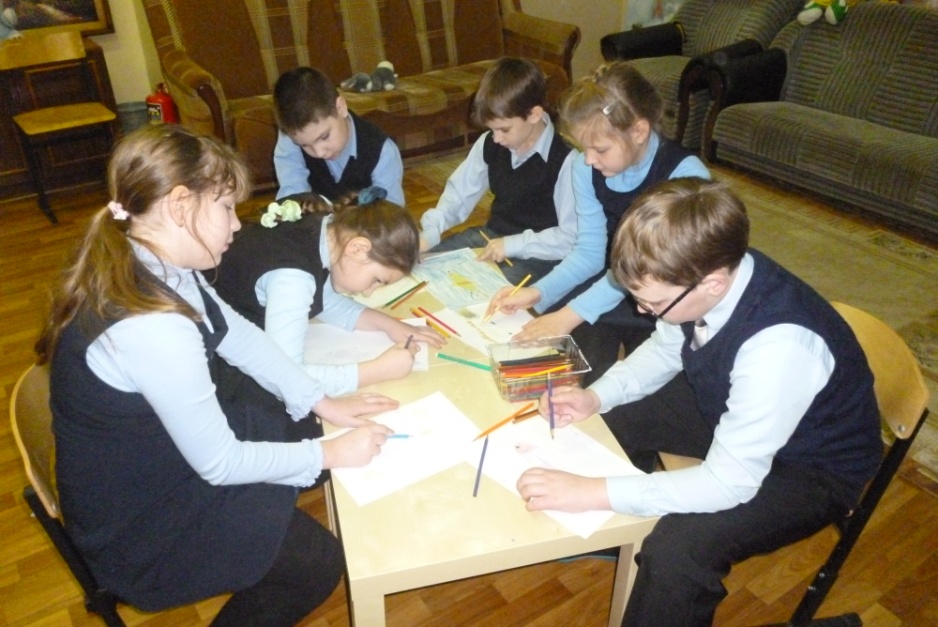 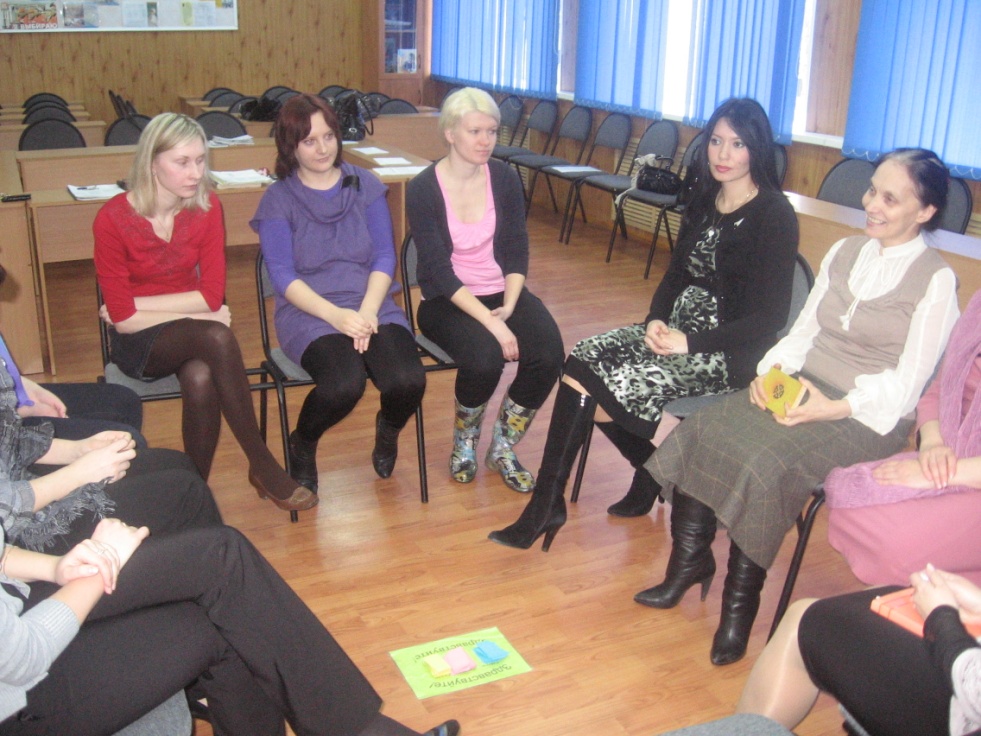 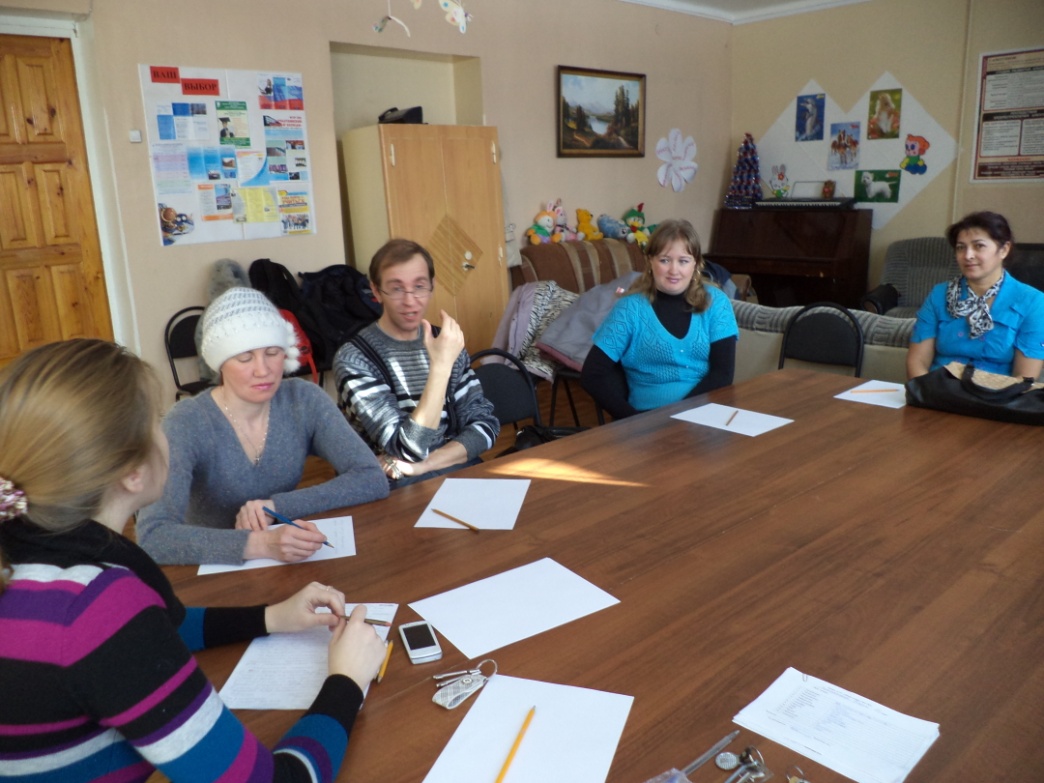 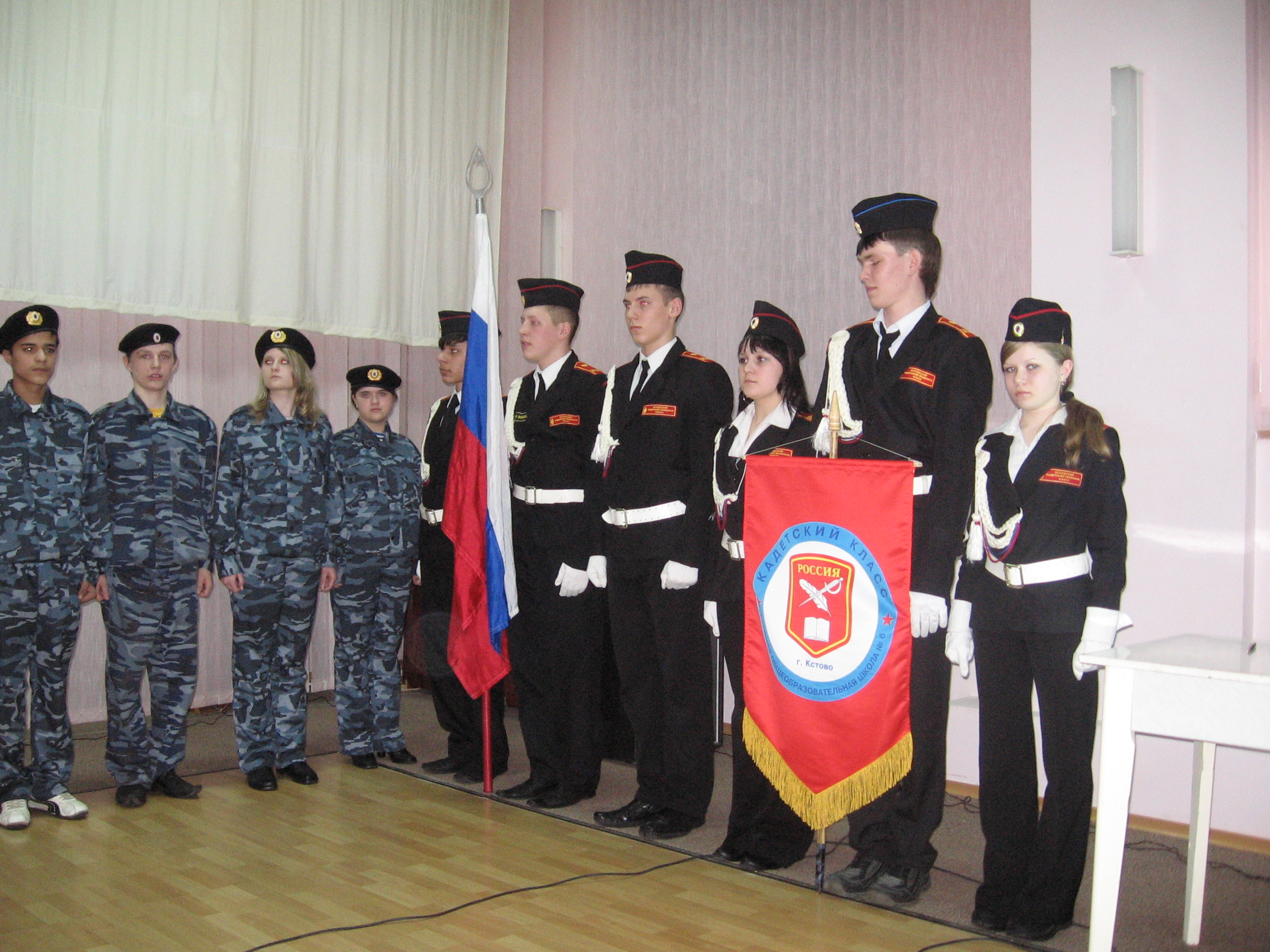 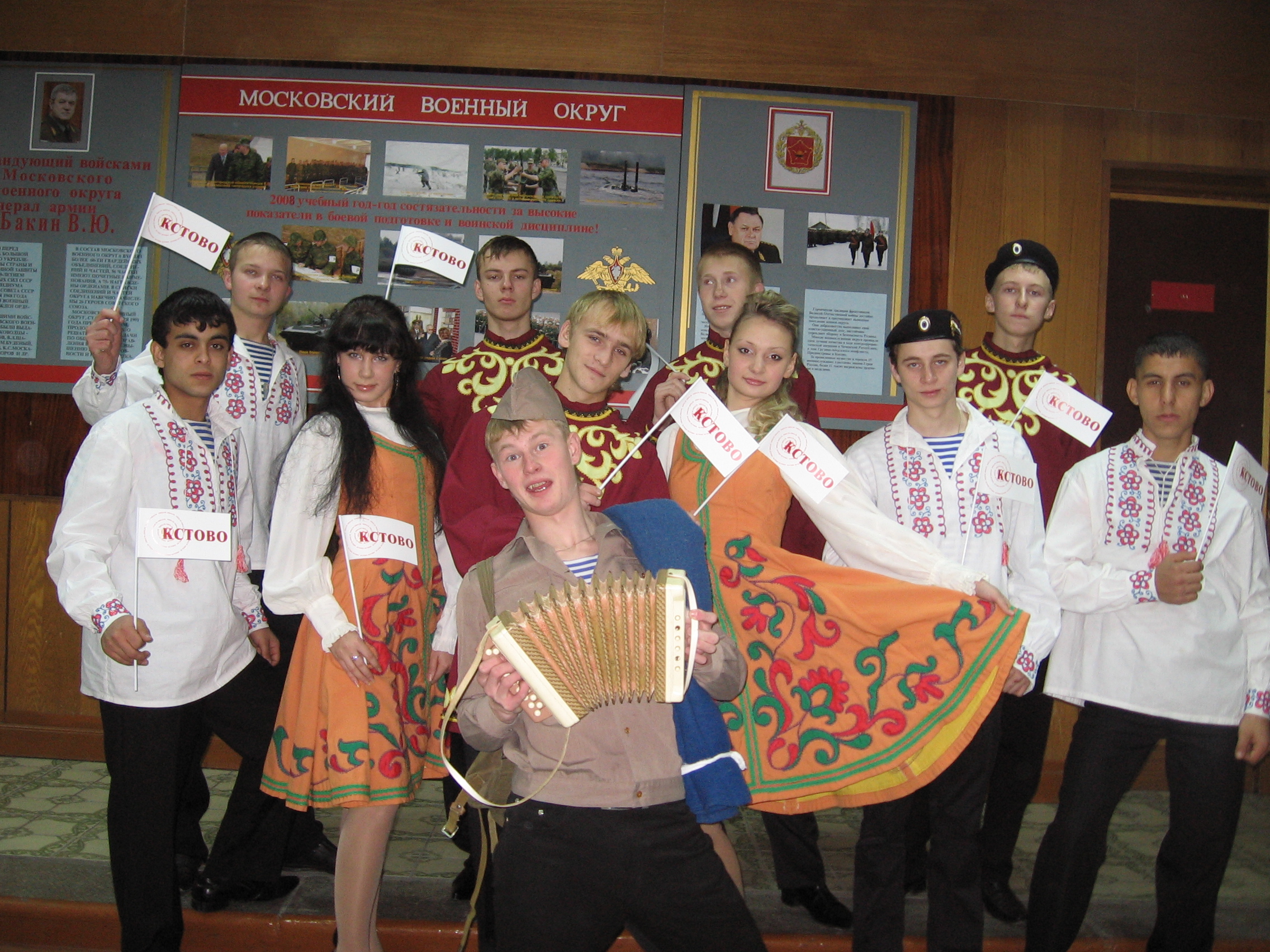 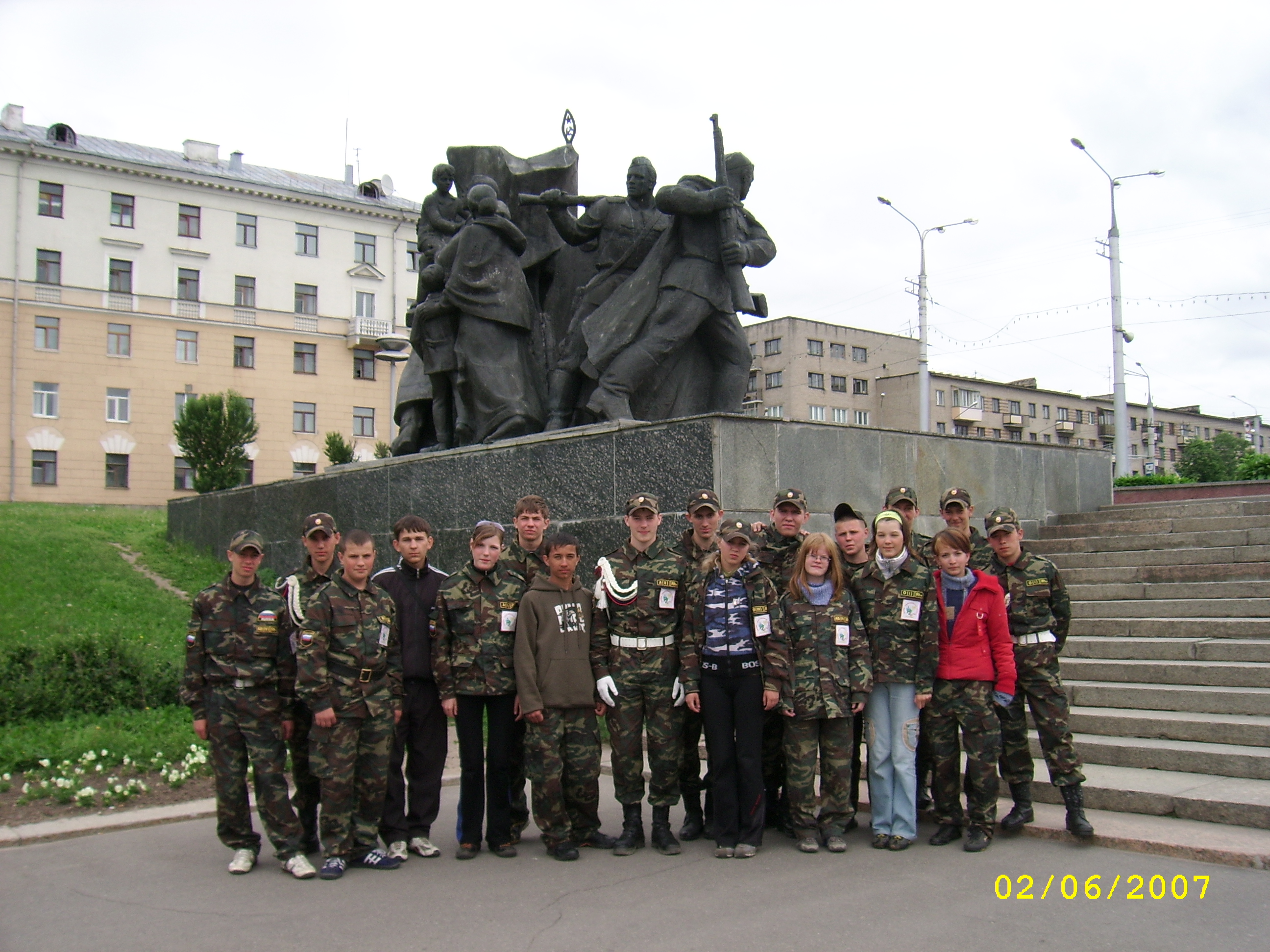 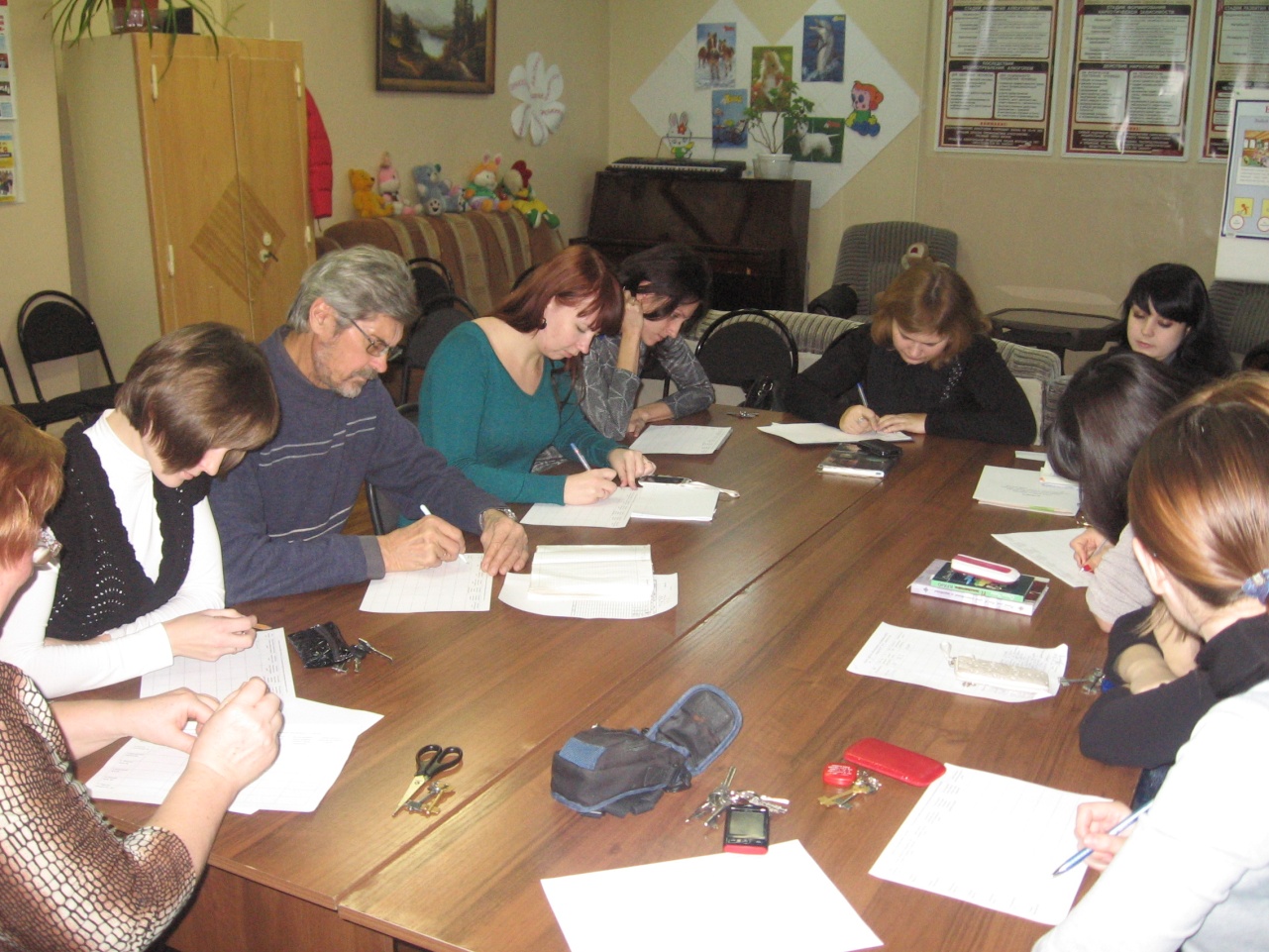 